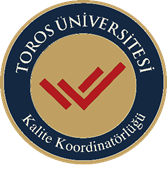 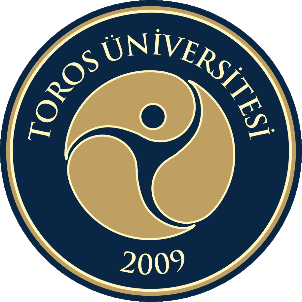 İÇİNDEKİLERÖZETKURUM HAKKINDA BİLGİLERBİR ÖNCEKİ BGBR DEĞERLENDİRİLMESİLİDERLİK, YÖNETİM VE KALİTE GÜVENCESİ SİSTEMİEĞİTİM VE ÖĞRETİMARAŞTIRMA VE GELİŞTİRMETOPLUMSAL KATKISONUÇ VE DEĞERLENDİRMEPERFORMANS GÖSTERGELERİÖZETToros Üniversitesi Yabancı Diller Yüksek Okulu 2023-2024 Akademik Yılı Birim İç Değerlendirme Raporunun (BİDR) temel amacı Yabancı Diller Yüksek Okulu olarak güçlü ve gelişmeye açık yönlerimizin farkına varmak ve iyileştirme süreçlerine katkı sağlamaktır. Bunun yanı sıra, birimde kalite süreçlerine dikkat çekerek bu konudaki farkındalığı artırmak da hedeflenmektedir. Yabancı Diller Yüksek Okulu Birim İç Değerlendirme Raporu (BİDR) altı ana bölümden oluşmaktadır; Liderlik, Yönetim ve Kalite Güvencesi Sistemi, Eğitim ve Öğretim, Araştırma ve Geliştirme, Toplumsal Katkı, Sonuç ve Değerlendirme ve Performans Göstergeleri. Bu bölümlerin yanı sıra bir önceki Birim Geri Bildirim Raporunun Değerlendirmesi de raporda bulunmaktadır.KURUM HAKKINDA BİLGİLERİletişim BilgileriTarihsel Gelişimi	Toros Üniversitesi, 07 Temmuz 2009 tarih ve 27281 Sayılı Resmî Gazete’de 	yayınlanan 23.06.2009 tarihinde TBMM’de kabul edilen 5913 Sayılı Yüksek Öğretim 	Kurumları Teşkilatı Kanununda Değişiklik Yapılmasına Dair Kanun’un 1. Maddesi 	gereği 28.03.1983 tarih ve 2809 sayılı Yüksek Öğretim Kurumları Teşkilatı Kanunu’na 	Ek Madde 111 ile Mersin Eğitim Vakfı tarafından kurulmuştur. Aynı kanun ile Toros 	Üniversitesi’nin, Toros Üniversitesi Rektörlüğüne bağlı olarak; Mühendislik Fakültesi, 	İktisadi – İdari ve Sosyal Bilimler Fakültesi, Güzel Sanatlar Fakültesi, İletişim 	Fakültesi, Teknoloji ve İşletme Yüksek Okulu, Yabancı Diller Yüksek Okulu, Meslek 	Yüksek Okulu, Fen Bilimleri Enstitüsü ve Sosyal Bilimler Enstitüsünden oluştuğu 	belirtilmiştir. Yabancı Diller Yüksek Okulu bünyesinde İngilizce Hazırlık Eğitimi, 2010-2011 Eğitim-Öğretim yılında Rektörlüğe 	bağlı bir birim olarak Hazırlık Okulu Müdürlüğü adı altında öğretime başlamıştır.Toros Üniversitesi Rektörlüğü'nün, üniversiteleri Yabancı Diller Yüksek Okulu 	bünyesinde ortak yabancı dil derslerinin verilebilmesi için Yabancı Diller Bölümü 	açılması konusundaki teklifi 19/06/2019 tarihli Yükseköğretim Yürütme Kurulu 	toplantısında incelenmiş ve 2547 sayılı Kanun'un 2880 sayılı Kanun'la değişik 7/d-2 	maddesi uyarınca, söz konusu teklif uygun görülmüş olup, Hazırlık Okulu ‘Yabancı 	Diller Bölümü’ adını almıştır. Aynı kanun ile Yabancı Diller Yüksek Okulu bünyesinde 	İngilizce Mütercim ve Tercümanlık Bölümü açılmıştır. 2018-2019 Eğitim-Öğretim yılında Yabancı Diller Yüksek Okulu Müdürlüğünün açılması ile Hazırlık Okulu, Yabancı Diller Yüksek Okulu Müdürlüğü’ne bağlanarak Yabancı Diller Bölümü ismini almıştır.Akademik PersonelSözleşmeli Akademik Personelİdari PersonelMisyon, Vizyon ve HedeflerMisyonYüksek Okulumuz; bünyesinde faaliyetlerini sürdüren Yabancı Diller Bölümü ile öğrencilerimizin hem öğrenim hayatlarına devam edecekleri lisans programlarında hem de mesleki yaşantılarında ihtiyaç duyabilecekleri temel dil becerileri ve stratejilerini çağdaş yöntem, yaklaşım ve tekniklerle kazandırmayı; İngilizce Mütercim ve Tercümanlık Bölümümüz ile de ulusal ve uluslararası ölçekte öncelikle tercih edilen nitelikli, çağın gerekliliklerine ayak uydurabilen, çeviri teknolojilerini etkin kullanabilen ve yetkin mütercim ve tercümanlar yetiştirmeyi misyon edinmiştir.VizyonYüksek Okulumuz, ulusal ve uluslararası ölçekte nitelikli insanlar yetiştirme hedefiyle eğitim ve öğretimde yenilikçi yaklaşımları ve yöntemleri benimseyerek eğitim-öğretim süreçlerinde çağdaşlığı ve mükemmeliyeti yakalamayı vizyon edinmiştir.Amaç ve HedeflerYüksek Okulumuz, uluslararası kurumlar ile araştırma geliştirme, eğitim-öğretim ve toplumsal katkı faaliyetleri yürütmeyi,İyi yetişmiş, duyarlı bir dünya vatandaşı olmaları için öğrencilerini gerekli bilgi, beceri ve deneyimlerle donatmayı,Toros Üniversitesi’nin ulusal ve uluslararası düzeyde başarısına katkıda bulunmak ve diğer üniversiteler arasındaki saygınlığını devam ettirmeyi,Öğrencilerini problem çözme, sorgulama gibi beceriler ile donatarak onları ulusal ve uluslararası ölçekte yetkin bireyler olarak mesleki yaşantılarına hazırlamayı ve çağdaş ve evrensel etik değerlerin güçlü destekçileri olarak yetiştirmeyi,En çağdaş eğitim-öğretim tekniklerini kullanarak eğitim-öğretim sürecini sürekli çağın gerekliliklerine uygun hale getirmeyi,Bilimsel araştırma ve geliştirme faaliyetlerinde üretken olmayı,Toplumun beklentileri doğrultusunda faaliyetlerini faydaya dönüştürmeyi veHem iç hem de dış kalite kontrol mekanizmaları ve kuruluşları ile kendini sürekli yenilemeyi ve geliştirmeyi amaç ve hedef olarak benimsemiştir.Bu bölüm, bir önceki yılda paydaşlara duyurulan Birim Geribildirim Raporu (BGBR) de belirtilen geliştirmeye açık yanlar konusunda yapılan iyileştirmeleri içermektedir. Liderlik, Yönetim ve Kalite Güvencesi SistemiEğitim-ÖğretimAraştırma-GeliştirmeToplumsal KatkıA.1. Liderlik ve KaliteBirimin yönetim ve idari yapılanmasında, 2547 sayılı Yükseköğretim Kanunu’nun ilgili maddeleri göz önünde bulundurularak benimsenmiş olan bir yönetim şekli uygulanmaktadır.Yüksek Okulumuz bölümlerinde eğitim-öğretim planlaması, Bölüm Başkanlıkları ve bunlara bağlı komisyonlarca yürütülmektedir. Komisyonlarca yapılan araştırma ve incelemeler, edinilen bilgiler ve öngörülen çalışmalar, belirli periyotlarla düzenlenen toplantılarda değerlendirmeye açılarak ortak hedefler belirlenmekte ve uygulanmaktadır.Ayrıca her yıl ulusal düzeyde tüm Türkiye’deki üniversitelerin Yabancı Diller Yüksek Okulu Yöneticilerinin katılımı ile düzenlenen Yabancı Diller Yüksek Okulları Yöneticileri Toplantılarıyla, yabancı dil öğretimi üzerine sorunlar ve çözüm odaklı çalışmalar yapılmaktadır. Bölümümüzden müdür veya müdür yardımcısı da bu toplantılara katılmaktadır.A.1.1. Yönetim modeli ve idari yapıToros Üniversitesi Yabancı Diller Yüksek Okulu, temel yönetim yaklaşımı olarak insan odaklı olmayı benimsemiştir. Bu yaklaşımın gereği olarak yönetim süreçlerinde katılımcılığı, şeffaflığı ve hesap verebilirliği temel ilke edinmiştir. Yüksek Okulumuz organizasyon şeması ve görev tanımları prensiplerimiz doğrultusunda oluşturularak işleyişin paydaşlarca bilinirliğinin sağlanması amacıyla yayınlanmıştır. Bu bağlamda, Yabancı Diller Yüksek Okulunda organizasyonel görevlendirmeyi destekleyen katılımcı bir yönetim modeli uygulanmaktadır.Yabancı Diller Yüksek Okulu’nda Müdür ve Kalite Komisyonu Başkanı ve Müdür Yardımcıları bütün kalite toplantılarına katılır ve tüm kalite süreçlerini takip eder. Kuruma Ait Belgeler:Kanıt A.1.1.1 Yabancı Diller Yüksek Okulu Yönetim Yapılanması https://toros.edu.tr/sayfalar/yabanci-diller-yuksekokulu-yonetim Kanıt A.1.1.2 Yabancı Diller Yüksek Okulu Birim Organizasyon Şeması https://toros.edu.tr/sayfalar/yabanci-diller-yuksekokulu-organizasyon-semasiKanıt A.1.1.3 Yabancı Diller Yüksek Okulu Görev Tanımlarıhttps://toros.edu.tr/sayfalar/yabanci-diller-yuksekokulu-gorev-tanimlariKanıt A.1.1.4 Yabancı Diller Yüksek Okulu Birim Stratejik Planıhttps://toros.edu.tr/sayfalar/yabanci-diller-yuksekokulu-stratejik-plan Kanıt A.1.1.5 Yabancı Diller Yüksek Okulu 2023 Yılı Akademik-Bölüm Kurul ToplantılarıKanıt A.1.1.6 Yabancı Diller Yüksek Okulu 2023 Yılı Koordinatörlük ve Komisyon GörevlendirmeleriKanıt A.1.1.7 Yabancı Diller Yüksek Okulu Öğrencilerin Yönetime KatılımıA.1.2. Kamuoyunu bilgilendirme ve hesap verebilirlikYabancı Diller Yüksek Okulu, yapmış olduğu tüm etkinlikleri kurumsal web sitesi olan https://toros.edu.tr/sayfalar/yabanci-diller-yuksekokulu/ üzerinden kamuoyu ile paylaşmaktadır. Güncel duyuru ve haberler ile birim içerisindeki organizasyon şeması ve alt birimlerle ilgili bilgiler yine web sitesinde bulunmaktadır.Yıllık olarak hazırlanan Birim İç Değerlendirme Raporu ve periyodik olarak hazırlanan Stratejik Plan gibi Kalite Güvence Sistemi belgeleri ile kamuoyunu bilgilendirme ve hesap verebilirlik sağlanmaktadır. Bunun yanı sıra bölüm panoları ile kamuoyu güncel olarak bilgilendirilmektedir.Kuruma Ait Belgeler:Kanıt A.1.2Yabancı Diller Yüksek Okulu Web Sitesi Haber, Duyuru ve Etkinlik Arşivleri https://toros.edu.tr/sayfalar/yabanci-diller-yuksekokulu Yabancı Diller Yüksek Okulu Web Sitesi Organizasyon Şeması https://toros.edu.tr/sayfalar/yabanci-diller-yuksekokulu-organizasyon-semasiYabancı Diller Yüksek Okulu Web Sitesi Alt Birim Sayfaları https://toros.edu.tr/sayfalar/yabanci-diller-yuksekokulu-ingilizce-mutercim-ve-tercumanlik-bolumuhttps://toros.edu.tr/sayfalar/yabanci-diller-bolumu-misyon-vizyon-hedeflerhttps://www.torosceviri.info/https://toros.edu.tr/sayfalar/yabanci-diller-yuksekokulu-kalite-guvence-sistemi A.2. Misyon ve Stratejik AmaçlarBirimimiz; vizyon, misyon ve amacını gerçekleştirmek üzere politikaları doğrultusunda oluşturduğu stratejik amaçlarını ve hedeflerini planlayarak uygulamakta, sonuçlarını izleyerek değerlendirmekte ve web sitesi üzerinden kamuoyuyla paylaşmaktadır.A.2.1. Misyon, vizyon, stratejik amaç̧ ve hedefler Yabancı Diller Yüksek Okulunun misyon, vizyon ve stratejik amaç ve hedefleri güncel şekilde web sitesinde yayınlanmaktadır.https://toros.edu.tr/sayfalar/yabanci-diller-yuksekokulu-misyonumuz-vizyonumuz-amac-ve-hedeflerimizBunun yanında, yüksek okul bünyesindeki İngilizce Mütercim ve Tercümanlık Bölümünün misyon, vizyon ve program amaçları güncel olarak bölüm sayfasında yayındadır. https://toros.edu.tr/sayfalar/yabanci-diller-yuksekokulu-misyon-and-vizyonAynı şekilde Yüksek Okul bünyesinde faaliyet gösteren Yabancı Diller Bölümünün de misyon, vizyon ve hedefleri bölüm web sayfasında görülmektedir.https://toros.edu.tr/sayfalar/yabanci-diller-bolumu-misyon-vizyon-hedefler Tüm bu misyon, vizyon ve hedefler üniversitemizin misyon, vizyon ve stratejik amaçları ile doğru orantılıdır. Bu orantıyı gösteren bir örnek Mütercim ve Tercümanlık Bölümü için aşağıdaki tabloda görülmektedir.https://toros.edu.tr/sayfalar/toros-hakkinda-misyon-vizyon-ve-temel-degerlerMisyon ve vizyonun yanı sıra üniversitemizin ve yüksek okulumuzun 2022-2026 Stratejik Planı yayındadır. Stratejik Plan her yıl değerlendirme raporları ile izlenmektedir. 2023 yılına ait değerlendirme raporuna aşağıdaki bağlantıdan ulaşılabilir.https://toros.edu.tr/sayfalar/yabanci-diller-yuksekokulu-stratejik-planA.2.2. Kalite güvencesi; eğitim ve öğretim, araştırma ve geliştirme; toplumsal katkı ve uluslararasılaştırma politikaları ve kurumsal performans yönetimiYabancı Diller Yüksek Okulunun  kalite kültürünü yaygınlaştırması için kalite politikası ve stratejik planı doğrultusunda, misyon ve vizyonu ile uyumlu stratejilerini ve bu stratejileriyle ilişkili hedeflerine ulaştığının belirlenmesi amacıyla, tüm birimlerinin sorumluluklarını ve konumlarını dikkate alarak uluslararası standartlara uygun olarak oluşturduğu kalite güvencesi mekanizmalarını, ölçme ve değerlendirme faaliyetlerini ve süreçlerini bütünleşik bir yapıda tasarlayarak, iç ve dış paydaşlarına belirlenen standartlara uygun olarak hizmet vermeyi ve bu hizmetlerde sürdürülebilirliği sağlamayı kalite güvencesi politikası olarak benimsemektedir. Bu kapsamda yapılan bazı faaliyetler aşağıda sıralanmaktadır:Yabancı Diller Bölümü Akreditasyon FaaliyetleriMütercim ve Tercümanlık Bölümü Öz DeğerlendirmeKalite Kültürünü Yaygınlaştırma Faaliyetleri (Kanıt A.2.2)KGS Anketi: https://docs.google.com/forms/d/1FkBRS8Aa4DOG24vlxflZERnyuG5hnZ97DrOxr_A6G_Q/edit Birim İç Değerlendirme Raporları, Saha Ziyaretleri, Birim İzleme Raporları, Birim Geribildirim RaporlarıStratejik Plan ve Yıllık Değerlendirme RaporlarıDanışma Kurulu RaporlarıYabancı Diller Bölümü El KitapçıklarıKuruma Ait Belgeler:Yabancı Diller Yüksek Okulu Politikalarıhttps://toros.edu.tr/sayfalar/yabanci-diller-yuksekokulu-politikalarhttps://toros.edu.tr/sayfalar/yabanci-diller-yuksekokulu-el-kitapciklarihttps://toros.edu.tr/sayfalar/yabanci-diller-yuksekokulu-stratejik-planhttps://toros.edu.tr/sayfalar/yabanci-diller-yuksekokulu-bidr-belgeleriA.3. İç Kalite GüvencesiYabancı Diller Yüksek Okulu iç kalite güvence sistemi Birim Kalite Komisyonu tarafından yönetilir ve denetlenir. Birim Kalite Komisyonu Koordinatörlüğünün yetki ve sorumlulukları şunlardır:Birim Kalite Komisyonu, 03.12.2019 tarih 3/5 sayılı toplantı ile Yüksekokul Kurul Kararı ile oluşturulmuştur. Birim Kalite Komisyonunun genel amacı kurumumuzdaki eğitim kalitesini ve öğretim faaliyetlerini iyileştirmektir. Bu komisyonun kapsamlı tanımı ise eğitim, öğretim, araştırma ve her türlü hizmetlerinin değerlendirilmesi, kalitelerinin geliştirilmesi, iç denetim sisteminin oluşturulması, uygulanması, geliştirilmesi ve değerlendirilmesi ile bağımsız dış değerlendirme süreciyle kalite düzeylerinin onaylanması ve tanınması konusundaki çalışmalar ile akreditasyon çalışmalarını yürütmektir. Bu çalışmaları yürütmek için bir akademik yılda her dönem başında ve sonunda birer kez toplanmak üzere bütün komisyon üyelerinin ve komisyon başkanının katılımıyla en az dört defa toplantı yapılır ve bahsi geçen süreçler değerlendirilir. Birim Kalite Komisyonunun görevleri şunlardır:•	Birim Kalite Güvence Sistemi için gerekli süreçlerin belirlenmesi, uygulanması ve sürdürülmesinin sağlanması, •	Kalite Güvence Sistemi performansı ve iyileştirme için ihtiyaçlarının Kalite Koordinatörlüğü’ne raporlanması,•	Kalite Güvence Sistemi ile ilgili konularda dış kuruluşlarla ilişkilerin yürütülmesi•	Kuruma ait Öğrenci El Kitabı (Türkçe/İngilizce), Kalite El Kitabı (Türkçe/İngilizce), ve Personel El Kitabı’nın (İngilizce) yıllık olarak güncellemesini sağlar,•	Örnek alınabilecek kalite geliştirme çalışmalarını, diğer akademik birimler ile paylaşmak,•	Kalite Güvence Sistemi ile ilgili verilecek benzeri görevleri yapmak.•	Birim Kalite Komisyonu, görevlerinden dolayı Kalite Koordinatörüne karşı sorumludur.Belirli kalite standartlarının temelini oluşturmak ve sağlamlaştırmak için Kalite El Kitabı, öğrencilerimizin kurumumuza adaptasyonunu kolaylaştırmak için Öğrenci El Kitabı (Türkçe ve İngilizce) ve akademik personelimize yardımcı olması amacıyla Personel El Kitabı hazırlanmıştır. Kalite politikamız, öğrencilerin akademik ihtiyaçlarının öğrenme programı tarafından eksiksiz bir şekilde karşılandığını ve sonuçların okulumuzun hedefleriyle uyumlu olduğunu güvence altına alır. Kalite politikamız yüksek standartlarda bir eğitim sürecinin devamlılığını sağlamak amacıyla tüm birimlerde durum değerlendirmeleri yapılmasını ve böylece öğrencilerin ihtiyaçlarıyla tutarlı bir hizmet sunmanın yanı sıra, kurumumuzun ulusal dil öğretim standartlarıyla uyumlu kalmasını sağlar. Kalite politikamız, kalite döngümüzden beslenerek vücut bulur. Sorumluluklar ve yetkiler tanımlanmıştır. Gerçekleşen uygulamalar değerlendirilmektedir. Takvim yılı temelinde tasarlanamayan diğer kalite döngülerinin ise tüm katmanları içerdiği kanıtları ile belirtilmiştir, gerçekleşen uygulamalar değerlendirilmektedir. Kuruma ait kalite güvencesi rehberi gibi, politika ayrıntılarının yer aldığı erişilebilen ve güncellenen Kalite el kitabı bulunmaktadır.Yüksek Okulumuzda uyguladığımız iç kalite güvencesini bir örnek ile açıklamak gerekirse sınav sistemi bunun güzel bir uygulamasıdır. Planlama aşamasında Ölçme ve Değerlendirme İlkesine göre sınavlar hazırlanır. Daha sonra sınavlar uygulanır. Kontrol etme aşamasında istatistikler devreye girer. Her sınavın istatistiği yapılır ve yayınlanır. Önlem alma aşamasında ise haftalık toplantılarda istatistikler, ihtiyaç analizleri ve sınav değerlendirmesi yapılır. Tüm bu aşamalar sonucunda PUKÖ döngüsü kapatılır ve kendini sürekli yenileyen bir sistem ortaya çıkar.Kuruma Ait Belgeler:https://toros.edu.tr/sayfalar/yabanci-diller-yuksekokulu-kalite-guvence-sistemiÖlçme ve Değerlendirme İlkesihttps://toros.edu.tr/sayfalar/yabanci-diller-yuksekokulu-el-kitapciklariKanıt A.3: İstatistiklerKanıt A.3: Haftalık Toplantı TutanaklarıKanıt A.3: İhtiyaç Analizi Formu (Need Analysis Form)A.3.1. Kalite KomisyonuKalite komisyonu çalışma biçimi ve işleyişi izlenmekte ve bağlı iyileştirmeler gerçekleştirilmektedir. Ayrıca yapılan çalışmalar Komisyon Başkanınca denetlenip önlem alınmaktadır.Kuruma Ait Belgeler: Kanıt A.3.1.1: YDYO Birim Kalite Komisyonu https://toros.edu.tr/sayfalar/yabanci-diller-yuksekokulu-kalite-guvence-sistemiKanıt A.3.1.2: YDYO Danışma Kurulu Üyeleri https://toros.edu.tr/sayfalar/yabanci-diller-yuksekokulu-kalite-guvence-sistemiKanıt A.3.1.3: YDYO Danışma Kurulu Toplantı Tutanağıhttps://toros.edu.tr/sayfalar/yabanci-diller-yuksekokulu-bidr-belgeleriKanıt A.3.1.4: YDYO Kalite Komisyonu Toplantı Tutanağıhttps://toros.edu.tr/sayfalar/yabanci-diller-yuksekokulu-bidr-belgeleriKanıt A.3.1.5: Kalite Komisyonu Görev Dağılımı A.4. Paydaş KatılımıYabancı Diller Yüksek Okulu olarak sunduğumuz eğitim-öğretim hizmetlerinden faydalananların yanı sıra çalışanlarımız, temel ve stratejik ortaklarımız arasında yer alan kişi ve kurumlar ilişkide bulunduğumuz paydaşlarımızı oluştururlar. A.4.1. İç ve dış paydaş katılımıKurumda paydaşlar belirlenmiş̧ ve paydaş̧ analizleri gerçekleştirilmiş̧ olup, paydaş̧ katılımına ilişkin bazı tanımlı süreçler bulunmaktadır. YDYO’da özellikle eğitim öğretim başlığı altında program içeriği, izlenceler, kullanılan materyaller ve değerlendirme unsurları öğrenci ve öğretim elemanlarından alınan sistematik geri bildirimler ile güncellenmekte ve iyileştirilmektedir. 2023 yılı sonunda Dış Danışma Kurulu toplantısı üç öğrencinin de katılımıyla gerçekleştirilmiştir. Yüksek Okulumuzun paydaşları belirlenirken; Yüksek Okulun faaliyet ve hizmetleri ile ilgisi olanların kimler olduğu, Yüksek Okulun faaliyet ve hizmetlerini yönlendirenlerin kimler olduğu, Yüksek Okulun sunduğu hizmetlerden kimlerin yararlandığı, Yüksek Okulun faaliyet ve hizmetlerinden etkilenenler ile faaliyet ve hizmetlerini etkileyenlerin kimler olduğu sorularına verilen cevaplar dikkate alınmıştır. Yüksek Okulumuzun nitelik yönünden geliştirilmesi ve öğretim süreçlerinin değerlendirilmesi amacıyla her yıl paydaş toplantıları düzenlenmektedir. Toplantılara ait toplantı tutanağı Yüksek Okulumuz web sitesinde yayınlanmıştır.Kuruma Ait Belgeler:https://toros.edu.tr/sayfalar/yabanci-diller-yuksekokulu-kalite-guvence-sistemi A.4.2. Öğrenci geri bildirimleriÖğrenci görüşü (ders, dersin öğretim elemanı, idari faaliyetler, hizmet ve genel memnuniyet seviyesi, vb.) sistematik olarak, belirli ve düzenli aralıklarla her dönemin sonunda yapılan sınavdan önce öğrenciye anket şeklinde uygulanmaktadır. Bu anketlerin raporları (Kanıt A.4.2.3) çıkartılıp yönetim kurulunda tartışılır ve ortaya çıkabilecek olan sorunlara dair kontrol etme ve önlem alma mekanizmaları geliştirilir. Öğrenci şikâyetleri ve/veya önerileri için muhtelif kanallar vardır (dilek, istek ve şikâyet kutuları bölüm koridorlarında asılı bulunmakta) ve öğrencilerce bilinir, bunların adil ve etkin çalıştığı denetlenmektedir. Ayrıca her modül sonunda sınıf temsilcileri ve yabancı uyruklu öğrencilerimizi temsil eden yabancı uyruklu öğrenci temsilcilerimizle yapılan toplantılarla alınan istek, talep ve şikâyetler idare tarafından etkin bir şekilde değerlendirilerek, gerekli işlemler en kısa sürede yapılmaktadır.Kuruma Ait Belgeler:Kanıt A.4.2.1: Sınıf Temsilcileri Toplantı TutanağıKanıt A.4.2.2: Öğretim Görevlisi Değerlendirme Anketihttps://docs.google.com/forms/d/19pcgfU8ly7XV4GXCokmuCLIzg79PPMhxI0W6c_xMT1M/editKanıt A.4.2.3: Öğretim Görevlisi Değerlendirme Anket RaporuA.4.3. Mezun ilişkileri yönetimiYüksek Okulumuzdaki bölümlerden Yabancı Diller Bölümü mezun veren bir bölüm değildir. Diğer bölümümüz olan İngilizce Mütercim ve Tercümanlık Bölümü 2022-2023 Akademik Yılı sonunda ilk mezunlarını vermiştir. Mezun sayımız 6’dır. Mezun öğrenciler ile iletişime geçilerek kendilerine mezun anketi uygulanacaktır. Bunun yanı sıra mezunlarımızı çalıştıran işverenlere de anket uygulanacak ve bu anketlere dair raporlar yazılacak ve bu raporlar bölüm ve yüksek okul kurullarında tartışılarak PUKÖ döngüsü kapatılacaktır. Bu süreçler için çalışmalarımız devam etmektedir.Kuruma Ait BelgelerKanıt A.4.3 Mezun ve Mezun Çalıştıran AnketleriA.5. UluslararasılaşmaA.5.1. Uluslararasılaşma Politikası ve PerformansıÜniversitenin uluslararasılaşma politikası kapsamında değişim programlarından öğretim elemanlarının yararlanması sağlanmaktadır. Ayrıca az sayıda da olsa yabancı uyruklu öğretim elemanı istihdamı vardır. Hazırlık sınıflarında yürütülen eğitim öğretim süreçleri uluslararası dil öğretimi yaklaşımlarına uygun olarak bütünleşik olarak tasarlanmıştır. Uluslararasılaşma süreçlerinin yönetimi ve organizasyonel yapısına ilişkin birime özgü politikası bulunmaktadır. Birimin uluslararasılaşma faaliyetlerini sürdürebilmesi için teknik alt yapısı yeterli olmakla birlikte, uygun nitelik ve nicelikte fiziki ve mali kaynakları bulunmamaktadır. Bu sebeplerden, değişim programı ile gelen öğrenci/öğretim elemanı ve giden öğrenci/öğretim elemanı sayısını arttırma hedefimize 2023 yılında ulaşamadık. Stratejik Planda hedeflenen uluslararasılaşma rakamlarına ulaşmak için gereken görüşmeler Yüksek Okul Erasmus Temsilcileri tarafından yönetilmektedir. Fakat yabancı uyruklu öğrenci sayımız hedeflenenin üzerinde gerçekleşmiştir.  Kuruma Ait Belgeler:Kanıt A.5.1.1: Uluslararasılaşma Politikasıhttps://toros.edu.tr/sayfalar/yabanci-diller-yuksekokulu-erasmus-degisim-programlariKanıt A.5.1.2: Stratejik Plan 2023 Yılı Değerlendirme Raporuhttps://toros.edu.tr/sayfalar/yabanci-diller-yuksekokulu-stratejik-planKanıt A.5.1.3: YDYO Erasmus Temsilcilerihttps://toros.edu.tr/sayfalar/yabanci-diller-yuksekokulu-erasmus-degisim-programlariKanıt A.5.1.4: Erasmus Değişim Programları Ders Verme-Alma İlanıhttps://toros.edu.tr/duyurular/toros-universitesi-personel-ders-vermeders-alma-hareketliligiB.1. Programların Tasarımı ve OnayıToros Üniversitesi Yabancı Diller Yüksek Okulunda, Yabancı Diller Bölümü ve İngilizce Mütercim ve Tercümanlık Bölümü olmak üzere iki adet akademik bölüm bulunmaktadır. Yabancı Diller Bölümü’nün ana hedefi, öğrencilerin İngilizce dilinde okuma, yazma, dinleme ve konuşma yeteneklerini geliştirmek ve akademik İngilizce bölümlerinde ihtiyaç duyacakları yetkin bir dil düzeyine yükselmelerini sağlamaktır.  İngilizce Mütercim ve Tercümanlık Bölümü ise ulusal ve bölgesel düzeyde günümüz koşullarının gerektirdiği bilgi ve beceriler ile donanmış, dillerin yapı ve işlev bilgilerini üst düzeyde kullanabilen, dünya ve bölge kültürlerinin toplumsal yapılarını bilen mütercim ve tercümanlar yetiştirmektedir.B.1.1. Programların tasarımı ve onayıToros Üniversitesi, 07 Temmuz 2009 tarih ve 27281 Sayılı Resmî Gazete ’de yayınlanan 23.06.2009 tarihinde TBMM’de kabul edilen 5913 Sayılı Yüksek Öğretim Kurumları Teşkilatı Kanununda Değişiklik Yapılmasına Dair Kanun’un 1. Maddesi gereği 28.03.1983 tarih ve 2809 sayılı Yüksek Öğretim Kurumları Teşkilatı Kanunu’na Ek Madde 111 ile Mersin Eğitim Vakfı tarafından kurulmuştur. Aynı kanun ile Toros Üniversitesi’nin, Toros Üniversitesi Rektörlüğüne bağlı olarak; Mühendislik Fakültesi, İktisadi – İdari ve Sosyal Bilimler Fakültesi, Güzel Sanatlar Fakültesi, İletişim Fakültesi, Teknoloji ve İşletme Yüksek Okulu, Yabancı Diller Yüksek Okulu, Meslek Yüksek Okulu, Fen Bilimleri Enstitüsü ve Sosyal Bilimler Enstitüsünden oluştuğu belirtilmiştir. Yabancı Diller Yüksek Okulu bünyesinde İngilizce Hazırlık Eğitimi, 2010-2011 Eğitim-Öğretim yılında yabancı dille öğretim yapan İktisadi İdari Bilimler Fakültesi, Mühendislik Fakültesi ve Güzel Sanatlar Fakültesinin açılması ile Rektörlüğe bağlı bir birim olarak Hazırlık Okulu Müdürlüğü adı altında öğretime başlamıştır. Toros Üniversitesi Rektörlüğü'nün, üniversiteleri Yabancı Diller Yüksek Okulu bünyesinde ortak yabancı dil derslerinin verilebilmesi için Yabancı Diller Bölümü açılması konusundaki teklifi 19/06/2019 tarihli Yükseköğretim Yürütme Kurulu toplantısında incelenmiş ve 2547 sayılı Kanun'un 2880 sayılı Kanun'la değişik 7/d-2 maddesi uyarınca, söz konusu teklif uygun görülmüş olup, Hazırlık Okulu ‘Yabancı Diller Bölümü’ adını almıştır. Aynı kanun ile Yabancı Diller Yüksek Okulu bünyesinde İngilizce Mütercim ve Tercümanlık Bölümü açılmıştır. Kuruluşundan günümüze kadar geçen 12 yıllık sürede Yabancı Diller Yüksek Okulu, Yabancı Dil Eğitimini çeşitlendirerek ve güçlendirerek sürdürmüş, akademik kadrosunu ve Eğitim-Öğretim olanaklarını düzenli olarak arttırmış, eğitim kalitesini almaya hak kazandığı Uluslararası tanınmışlığı olan kalite belgeleri ile de kanıtlamıştır.Bölümümüzdeki derslerin ve içeriklerinin tasarımı Yükseköğretim Kurumu’nun Eğitim-Öğretim Politikası doğrultusunda yapılmaktadır. Bu bilgiler okulumuz web sitesinde Bilgi Paketi Kataloğu ve Programla ilgili bilgiler bölümünde bulunmaktadır (bkz. https://www.torosceviri.info/ders-icerikleri/). Ayrıca Toros Üniversitesi bünyesinde hazırlanan Kurum İç Değerlendirme Raporu https://toros.edu.tr/sayfalar/kalite-koordinatorlugu-kurum-ic-degerlendirme-raporlari-[kidr]  gereğince iyileştirmeler yapılmaktadır. Yeni açılacak olan bölüm veya programla ilgili bilgiler Rektörlük Makamına detaylı şekilde bildirilmekte ve kamuoyuna internet sitesinde duyurulmaktadır.Öğrencilerimiz için hazırladığımız Öğrenci El Kitabı ve akademik yıl başında verdiğimiz oryantasyon ile öğrencilerimizin kurumumuza adaptasyonu sağlanmaktadır Öğrenciler ile yapılan Sınıf Temsilcileri toplantıları ve anketler ile paydaş katılımı sağlanmaktadır. Diğer taraftan, öğrencilerimize araştırma yetkinliği kazandırmak üzere gerçekleştirilen sunum ödevi gibi faaliyet örnekleri ve ek derslere ait afişler aşağıdaki resimlerde görülmektedir.     Kuruma Ait Belgeler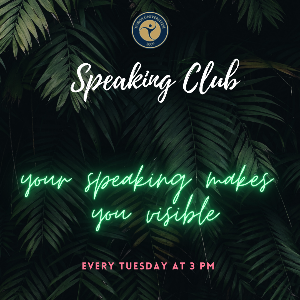 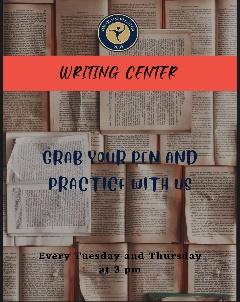 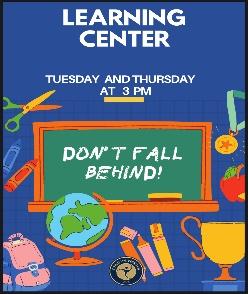 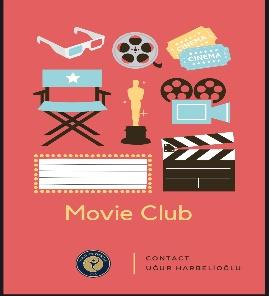 Kanıt B.1.1.1: Öğrenci El Kitabıhttps://toros.edu.tr/storage/files/327/dosyalar/2023-2024%20%C3%96%C4%9ERENC%C4%B0%20EL%20K%C4%B0TABI.pdfKanıt B.1.1.2: Oryantasyonhttps://toros.edu.tr/sayfalar/yabanci-diller-yuksekokulu-seminerler-ve-konferanslar Kanıt B.1.1.3: Oryantasyon RaporuKanıt B.1.1.4: Sınıf Temsilcileri Toplantı TutanağıB.1.2. Programın ders dağılım dengesi ve AKTSMütercim ve Tercümanlık bölümü öğretim programı (müfredat) yapısı zorunlu seçmeli ders, alan-alan dışı ders dengesini gözetmekte, kültürel derinlik ve farklı disiplinleri tanıma imkânı vermektedir. Ayrıca bölüm açılırken Mersin şehrinin stratejik özellikleri olan, Uluslararası Ticaret yollarının kesişme noktası, farklı dillerin ve kültürlerin bir arada yaşadığı kent, uluslararası taşımacılık merkezi, bölge ülkelerinin bankacılık ve finans işlerinin yürütüldüğü gelişmiş altyapıda bir kent, serbest bölgenin ev sahibi olma özellikleri göz önünde bulundurularak ders ihtiyaçları ve dağılımları gözetilmiştir. Ders sayısı ve haftalık ders saati öğrencinin akademik olmayan etkinliklere de zaman ayırabileceği şekilde düzenlenmiş ve bu kapsamda geliştirilen ders bilgi paketlerinin amaca uygunluğu ve işlerliği dikkate alınarak planlanmıştır. 1 yıl hazırlık, 4 yıl lisans eğitimi olan İngilizce Mütercim ve Tercümanlık Bölümünün lisans AKTS 120’dir. Bu her yıl 30 AKTS olacak şekilde dengeli olarak planlanmıştır. T: Teori	U: Uygulama	UK: Ulusal Kredi	AKTS:	Avrupa Kredi Transfer SistemiDers müfredatı, AKTS değeri, öğrenci iş yükü gözetilerek Staj ve mesleğe ait uygulamalı öğrenme fırsatları planlanarak hazırlanmıştır. Her bir dersin öğrenme çıktılarının program çıktılarına katkısı Toros Üniversitesi İngilizce Mütercim ve Tercümanlık Bölümü Bilgi Paketinde bulunmaktadır (bkz. https://www.torosceviri.info/ders-icerikleri/).Yabancı Diller Bölümünün başlıca hedefi, öğrencilerin İngilizce bilgilerini ana dal programlarını izleyecek düzeye çıkarmaktır ve bu doğrultuda modüler (kur) sistem eğitimi uygulanmaktadır. Yabancı Diller Bölümünde, her Akademik yıl içinde, Güz ve Bahar dönemi Birleşik Modül, Yaz Okulu dönemi ise Tekli Modül olmak üzere toplam 5 modül vardır. Her modül 8 haftadır. Birleşik Modüller Güz/ Bahar dönemleri 16’ şar haftadan, Yaz Okulu dönemi ise 7 haftadan oluşur. Seviye Tespit Sınavına göre İngilizce düzeyleri belirlenen öğrenciler A1, A2, B1, B2 ve C1 kurlarında gruplandırılarak Yabancı Diller Bölümünde eğitimlerine başlarlar. Her seviyede öğrencilere dinleme, konuşma, okuma, yazma ve İngilizce dil kullanımı (dilbilgisi) olmak üzere beş beceri üzerine eğitim verilir. Ders içerikleri, öğrencilerin tüm becerileri hem bütünleşik olarak hem de ayrıştırılmış olarak çalışabilecekleri bir şekilde oluşturulmuştur. Modüler sistem, seviye grupları ve her bir beceriye ilişkin oluşturan ders içerikleri ve ulaşılması beklenen hedefler bölüm web sayfasında (bkz. https://toros.edu.tr/sayfalar/yabanci-diller-bolumu-moduler-sistem ), öğrenci el kitabında (bkz. https://toros.edu.tr/storage/files/327/dosyalar/2023-2024%20%C3%96%C4%9ERENC%C4%B0%20EL%20K%C4%B0TABI.pdf) ve personel el kitabında (bkz. https://toros.edu.tr/storage/files/327/dosyalar/2023-2024%20STAFF%20HANDBOOK.pdf) yer almaktadır. Mütercim ve Tercümanlık Bölümü için Program çıktılarına öncelikle eğitim planı ve eğitim planında yer alan dersler ile ulaşılmaktadır. Bununla beraber program çıktıları sadece dersler ile sağlanmamaktadır. Öğrenci çalışmaları ve faaliyetleri de program çıktılarının sağlanmasına katkıda bulunmaktadır. Öğrencilerin program çıktılarına ulaşma düzeylerini arttırmak için derslerin yanı sıra uygulamalı eğitim, proje/ödev çalışmaları ve sunumları ve seminerler düzenlenerek bu bilgilerin daha kalıcı olması sağlanmaktadır. Tüm ders içerikleri ve uygulamalı çalışmalar, öğrencileri problem çözmeye ve araştırma yapmaya teşvik etmektedir. Bölümümüzde öğrencinin bir dersten başarılı olması için 100 tam puan üzerinden minimum 60 puan alması gerekmektedir. Uygulamalı eğitimde öğrencinin başarılı sayılması için uygulamaya %80 devam zorunluluğu bulunmaktadır. İngilizce Mütercim ve Tercümanlık Lisans Eğitim Programını başarıyla tamamlamak ve mezun olmak için öğrencilerin, “Toros Üniversitesi Ön lisans ve Lisans Eğitim-Öğretim ve Sınav Yönetmeliği’ndeki koşulları yerine getirmiş olmaları, almaları gereken toplam AKTS miktarındaki tüm zorunlu ve seçmeli dersleri ve sekizinci dönem yapacakları Uygulamalı Mütercim-Tercümanlık eğitimini başarıyla tamamlamış olmaları gerekir. Mezun durumuna gelmiş öğrencilere programı değerlendirmek üzere anketler uygulanmakta, gelen öneriler doğrultusunda iyileştirmeler planlanmaktadır.Kanıt B1.2 Mezun Anketlerihttps://docs.google.com/forms/d/e/1FAIpQLScKZSTh2uYqN28zEoKgtqUndWJM_bQBPQaoTEPdP8YCbTXoNg/viewform B.1.3. Ders kazanımlarının program çıktılarıyla uyumuDerslerin öğrenme kazanımları (karma ve uzaktan eğitim de dahil) tanımlanmış̧ ve program çıktıları ile ders kazanımları eşleştirmesi oluşturulmuştur. Kazanımların ifade şekli öngörülen bilişsel, duyuşsal ve devinimsel seviyeyi açıkça belirtmektedir. Eğitim programının amaçları hedef, misyon ve vizyon kavramları çerçevesinde açıklanmaktadır. Eğitim programlarına ilişkin hedefler ve çıktılar, Türkiye Yükseköğretim Yeterlilikler Çerçevesi’ne (TYYÇ) uyumlu şekilde hazırlanmıştır.İngilizce Mütercim ve Tercümanlık Bölümü Program Çıktılarına ulaşmak için:Program Çıktıları- Türkiye Yüksek Öğretim Yeterlilikler Çerçevesi İlişkilendirme Tablosuhttps://toros.edu.tr/bologna/programlar/program/407Yabancı Diller Bölümünün ders kazanımlarında ise CEFR -Avrupa Dilleri Ortak Çerçeve Programı (Common European Framework of Reference for Languages) baz olarak alınmaktadır ve programlar CEFR’a göre uyumlu hale getirilmektedir.https://www.coe.int/en/web/common-european-framework-reference-languages/table-1-cefr-3.3-common-reference-levels-global-scaleCEFR sürecini Yabancı Diller Bölümünde Sınav Ofisi ve Materyal ve Müfredat Geliştirme Ofisi yürütür.https://toros.edu.tr/sayfalar/yabanci-diller-yuksekokulu-gorev-tanimlari B.1.4. Programların izlenmesi ve güncellenmesiYüksek Okulumuz çalışanları (akademik ve idari kadro) ve öğrenciler sürekli etkileşim ve iletişim halinde bulunmakta olup, hem mevcut durumun işleyişine katkı sağlamakta hem de iyileştirme ve geliştirmeye çaba sarf etmektedirler. Bu işleyişler esnasında gerek kalite artırma ilkesi gerekse ölçme ve değerlendirme ilkesinde PUKÖ döngüsünün kapatılmasına özen gösterilmektedir ve yeterliliklere ulaşılmadığı takdirde ekstra dersler konularak iyileştirme çalışmaları yapılmaktadır. Hedeflerimiz öğrencilerimize Öğrenci El Kitabı ve akademik yıl başında verdiğimiz oryantasyon ile aktarılmaktadır ve akademik yıl boyunca sınav sonuçları web sayfasından ilan edilmektedir. Tüm bu izlemelerin sonrasında bölümümüzde iyileştirmeler yapılmaktadır. Örnek vermek gerekirse, bölümde okutulan bir kitap hedeflerimizi karşılamıyorsa ve bu durum paydaşlarımız tarafından bildiriliyorsa, kitap değiştirme yolu ile bir iyileştirme yapılır. Bir diğer örnek ise Öğretim Görevlilerinin derslerine yapılan ziyaretlerdir. Bu ziyaretlerde, idareci dersi dinler ve dersten sonra öğretim görevlisi ile iyileştirme yapması gereken konuları tartışır ve sonrasında gerekli görülen iyileştirmeler yapılır Program çıktılarının değerlendirilmesi amacıyla bölüm danışma kurulu ve öğrenci, işveren ve mezun anketleri aracılığıyla iç ve dış paydaşların görüşleri alınarak belirlenmektedir (Kanıt B1.4). Program çıktıları Mütercim ve Tercümanlık Bölümü eğitim amaçları ve Toros Üniversitesi öz görevleri ile uyumlu olarak hazırlanmıştır. Program çıktıları 21. yüzyıl sekiz anahtar yetkinliği (İletişim Becerileri, Matematiksel Yetkinlik ve Bilim/teknolojide Temel Yetkinlikler, Dijital Yetkinlik, Öğrenmeyi Öğrenme, Sosyal ve Vatandaşlıkla İlgili Yetkinlikler, İnisiyatif Alma ve Girişimcilik, Kültürel Bilinç ve Söylem) kapsamaktadır.Yüksek Okulumuz, program çıktılarını değerlendirmek ve güncellemek için aşağıdaki süreçleri uygulamaktadır.Her ders dönemi sonunda yapılan öğrenci ders değerlendirme anketi (Kanıt B1.3)Her dersin vize, final ve bütünleme sınavlarında öğrencilerin başarı durumlarının incelenmesi Danışma Kurulu toplantılarından gelen dönütlerin değerlendirilmesiEğitim programının iç paydaşlarından olan öğrencileri temsilen sınıf temsilcileri ile yapılan görüşmeler doğrultusunda öğrencilerin talepleri alınmakta, sonrasında gelen görüşler Bölüm kurulu tarafından değerlendirilmekte ve Yüksekokul müdürlüğünün arzına sunulmaktadır. Müdürlük uygun bulduğu takdirde rektörlük aracılığıyla Eğitim-Öğretim komisyonuna gönderilmekte ve gelen olumlu yanıta istinaden de eğitim programında güncelleme/ekleme yapılmaktadır. Bu gereksinim doğrultusunda İngilizce Mütercim-Tercümanlık Bölümünün eğitim programına 2023-2024 Eğitim-Öğretim Yılı Ders Müfredatında yer alan seçmeli ders havuzuna 5. Yarıyıl güz dönemine İkinci Yabancı Dil V (MTB 319) (Fransızca) ve 6. Yarıyıl bahar dönemine İkinci Yabancı Dil VI (MTB 314) (Fransızca) seçmeli dersleri eklenmiştir. Cumhurbaşkanlığı İnsan Kaynakları Ofisi tarafından Türkiye’deki tüm üniversitelerin birinci sınıf öğrencilerine zorunlu ders olarak verilmesi önerisi doğrultusunda Kariyer Planlama (KRY 101) dersi de Eğitim-Öğretim müfredatına eklenmiştir.2023-2024 Akademik Yılında sınıf temsilcilerinin kendi sınıflarında seçmeli ders Fransızca için yapmış olduğu anket sonuçlarını gösteren anket sonuçları da eğitim programının amaçlarının, en önemli paydaşımız olan öğrencilerin görüşleri doğrultusunda nasıl güncellendiğinin bir kanıtı olarak aşağıdaki tabloda görülmektedir.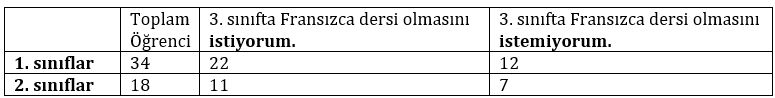 Eğitim programının amaçlarına ulaşıldığını belirlemek ve belgelemek için esas alınan bir değerlendirme süreci yer almaktadır. Bu sürecin yönetimi, bölümde kalite kültürü oluşturularak takip edilmektedir. Eğitim programının amaçlarına ulaşıldığını belirleme ve belgeleme süreci planlama ile başlar. Bu doğrultuda Yabancı Diller Yüksek Okulu 2022-2026 Stratejik Planı ve bölümümüze ait ilkeler planlama aşamasını oluşturur. Uygulama aşamasında ise Danışma Kurulu toplantıları, staj, intörn, uygulama değerlendirmeleri, mentörlük uygulaması, mezunlarla iletişim, yeni mezun anketi, mezun anketi ve mezun çalıştıran anketleri uygulanmaktadır. Kontrol etme ve önlem alma mekanizmaları ise uygulanan anketlerin değerlendirilme raporları ve toplantılarda tartışılması ile sağlanmaktadır. Kalite döngüsünün bu şekilde kapatıldığı yüksek okulumuzda kendini sürekli yenileyen bir sistem oturtulmaya çalışıldığından dolayı diğer amaçlarda da olduğu gibi eğitim programının amaçlarına ulaşılıp ulaşılmadığı dönemsel olarak değerlendirilmektedir.Kuruma Ait Belgeler:Kanıt B.1.4.Danışma Kurulu Toplantısı Raporuhttps://toros.edu.tr/sayfalar/yabanci-diller-yuksekokulu-danisma-kurulu-eylem-faaliyet-planiKanıtB.1.4 Öğretim Görevlisi Değerlendirme Anketi https://docs.google.com/forms/d/1l917tRKBTy7BPmNwlT6WRSNoWgzuuNZnkdE2Qc4L208/editKanıt B.1.4 Lecturer Evaluation ReportKanıt B.1.4 Mezun ve Staj Anket RaporlarıB.2. Programların Yürütülmesi (Öğrenci Merkezli Öğrenme, Öğretme ve Değerlendirme)B.2.1. Öğretim yöntem ve teknikleri İngilizce Mütercim ve Tercümanlık Bölümü ve Yabancı Diller Bölümünde, öğrencilerin öğrenim süresince programın amaç̧ ve öğrenme çıktılarına ulaşmasını sağlayacak şekilde öğretim yöntemleri ve teknikleri kullanmaktadır. Derslerde aktif öğrenme strateji ve yöntemleri içeren uygulamalar mevcuttur. Ölçme ve değerlendirme süreçlerinde de öğrenci merkezli ve yeterlilik temelli bir yaklaşımla bu teknikler uygulanmaktadır. Örneğin, öğretim yöntemleri ile öğrenciyi derste aktif hale getirme amaçlanır ve etkileşimli öğrenme sağlamak için öğrencilerin dersin konusuna ve amacına yönelik grup çalışmaları yapmaları sağlanmaktadır. Bölümümüzde uygulanan tüm eğitim türleri içerisinde (örgün, uzaktan, karma) o eğitim türünün doğasına uygun olarak; öğrenci merkezli, yetkinlik temelli, süreç̧ ve performans odaklı disiplinler arası, bütünleyici, uygulama temelinde öğrenmeyi önceleyen yaklaşımlara yer verilmiştir. Örneğin, işlenen dersteki öğrenci katılımı ve konuyu kavrama düzeyleri gözetilerek ders uygulamaları görsel, işitsel ve etkileşimli olacak şekilde yürütülmektedir. İngilizce Mütercim ve Tercümanlık Bölümünde dersin amacına yönelik proje temelli öğrenme gibi yaklaşımlar uygulanmaktadır (https://www.torosceviri.info/ders-icerikleri/ ). Derslerde öğrenme çıktıları ile uyumlu çeşitli öğretim yöntem ve teknikler kullanılmaktadır. Bu yöntem ve teknikler ders planında da kendine yer bulmaktadır. Dersin içeriğine ve öğrenme çıktılarına göre anlatım, tartışma ve uygulama yöntemleri kullanılabilmektedir.Kuruma Ait BelgelerKanıt B2.1 Örnek Ders PlanıB.2.2. Ölçme ve değerlendirme sistemiToros Üniversitesi Önlisans ve Lisans Eğitim- Öğretim Yönetmeliği (bakınız: Kuruma Ait Belgeler) temel alınarak derslerde ölçme ve değerlendirme yapılmaktadır (Kanıt B2.2.1).Yabancı Diller Bölümünde, ders içinde ekstra materyal çalışmaları, video vb. görsel ve teknik araçlarla programların yürütülmesinde öğrencilerin aktif rol almaları sağlanmaktadır. Başarı ölçme ve değerlendirme yöntemi modül içi ve modül sonu sınavları, kısa süreli sınavlar ve yıl sonu sınavları ile yapılmaktadır. Bunlara ilaveten öğretmen değerlendirme notu da bulunmaktadır. Birimimizde sınavlar, Sınav Ofisi tarafından merkezi sistemle yapılmaktadır ve sonuçlar değerlendirme ilkesi uyarınca yapılmaktadır. Başarı ölçme ve değerlendirme yönteminin hedeflenen program ve ders öğrenme çıktılarına ulaşıp ulaşmadığı yapılan istatistikler ile ortaya koyulmaktadır (Kanıt B.2.2.2). Ortaya çıkan istatistikler ise haftalık toplantılar ile tartışılır ve sonucunda PUKÖ döngüsü ihtiyaç analizi formları ile kapatılmış olur. İngilizce Mütercim ve Tercümanlık Bölümü ders bilgi paketlerinde, öğrenci iş yükü kredilendirilmesi ve açılımı belirtilmiştir (bkz. https://www.torosceviri.info/ders-icerikleri/). Öğrencilerimizden iş yükü konusunda dönütü anket ve toplantılar ile almaktayız. Ayrıca itiraz dilekçeleri ve öneri, şikâyet formları da Kalite El Kitabı’nın kanıtlar kısmında görülebilir. Bunlara ilaveten her sınıfın bir danışman öğretim üyesi bulunmaktadır. Danışman öğretim üyesi ilgili sınıfın sorunları ile yakından ilgilenir ve öğrencilere yardımcı olur. Belirtilen şekiller ile öğrencilerden alınan dönütler, toplantılar ile tartışılarak, gerekli görüldüğü takdirde bölümde iyileştirme yapılmaktadır. Öğrencilerin devamsızlık durumları Kalite El Kitabı’nda açıkça belirtilmiştir (Kanıt B2.2.1). Ayrıca akademik yıl başında yapılan oryantasyonda ve Öğrenci El Kitabı’nda da bu konuya değinilir (Kanıt B2.2.4). Devamsızlık ihlalinde bulunan öğrenciler bu doğrultuda final sınavına giremezler.Ölçme ve değerlendirmede salgın ve deprem dolayısıyla çevrimiçi yapılan sınavlarda yeni kriterler uygulanmaktadır. Örneğin, yazma sınavlarının değerlendirilmesinde format ve intihal değerlendirilmektedir (Kanıt B2.2.1).Ölçme ve Değerlendirme süreci sınıflarda verilen dönütler ile kapatılır ve notlar öğrenci bilgi sisteminde duyurulur. İstatistikler panolarda yayınlanır. Sınavlar nihayetinde dosyalanır ve arşive götürülür. Arşiv ve Sınav Ofisine, Sınav Ofisi Koordinatörleri haricinde hiç kimse giremez. Bu odaların anahtarları yalnızca Sınav Ofisi çalışanlarında bulunmaktadır.Kuruma Ait BelgelerKanıt B.2.2.1: Kalite El Kitabı Ölçme ve Değerlendirme Politikası / Uzaktan Eğitim Politikasıhttps://toros.edu.tr/sayfalar/yabanci-diller-yuksekokulu-el-kitapciklariKanıt B.2.2.2: Notlar ve İstatistikler, İhtiyaç Analizi Formu (Need Analysis Form)Kanıt B.2.2.3: Toros Üniversitesi Lisansüstü Eğitim-Öğretim ve Sınav Yönetmeliği     https://toros.edu.tr/dosya/478/dokuman/2018-10-09-Toros-universitesi-Lisansustu-Egitim-ogretim-ve-Sinav-Yonetmeligi.pdfKanıt B.2.2.4: Öğrenci El Kitabıhttps://toros.edu.tr/sayfalar/yabanci-diller-yuksekokulu-el-kitapciklariB.2.3. Öğrenci kabulü, önceki öğrenmenin tanınması ve kredilendirilmesiYabancı Diller Yüksek Okulu Yabancı Diller Bölümünde daha önce farklı bir üniversitede hazırlık okuyup daha sonra üniversitemize geçiş yapan veya tekrar sınavı kazanarak gelen öğrenciler geldikleri üniversitenin öğrenci işlerinden aldıkları hazırlık okuduklarını gösteren onaylı belgeyi (B2 düzeyinde) sundukları takdirde önceki öğrenmeleri tanınmaktadır (Kanıt B2.3.1 Öğrenci El Kitabı Bölüm 14 Muafiyet). Yabancı Diller Yüksek Okulu İngilizce Mütercim ve Tercümanlık Bölümünde öğrenciler Yunus Emre Enstitüsü ve TÖMER kurumlarından aldıkları Türkçe seviyelerini (C1 düzeyinde) gösteren belgeyi sunmalıdır (Kanıt B.2.3.2). Kuruma Ait BelgelerKanıt B2.3.1 Öğrenci El Kitabı Bölüm 14 Muafiyet:  https://toros.edu.tr/storage/files/327/dosyalar/2023-2024%20%C3%96%C4%9ERENC%C4%B0%20EL%20K%C4%B0TABI.pdf Kanıt B.2.3.2 Türkçe ve İngilizce Dil YeterliğiB.3. Öğrenci Merkezli Öğrenme, Öğretme ve DeğerlendirmeB.3.1. Öğrenme ortamı ve kaynaklarıİngilizce Mütercim Tercümanlık Bölümüne ait sınıf listeleri, ders programları, çevrimiçi (online) kitaplar, belgeler, videolar vb. kaynaklar uygun nitelik ve nicelikte hazırlanarak bölüm web sayfamız olan (www.torosceviri.info) adresinde erişilebilir şekilde öğrencilerin bilgisine/kullanımına sunulmuştur. Öğrenme ortamı ve kaynaklarının kullanımı izlenmekte ve gerek duyuldukça güncellenerek iyileştirilmektedir. Bölüm sayfamız, öğrenme ortamı ve kaynakları, öğrenci- öğrenci, öğrenci- öğretim elemanı ve öğrenci- materyal etkileşimini geliştirmeye yöneliktir. Yabancı Diller Bölümüne ait ders içerikleri, ders kitapları, sınav ve değerlendirme sistemi, ders saatleri, ofis saatleri vb. konularla ilgili bilgiler öğrencilere bölüm web sayfasında yer alan ve akademik yıl başında öğrencilere dağıtılan öğrenci el kitabında sunulmaktadır.Yüksek okulumuzda eğitim-öğretim ihtiyaçlarına tümüyle cevap verebilen, kullanıcı dostu, ergonomik, eş zamanlı ve eş zamansız öğrenme, zenginleştirilmiş içerik geliştirme ayrıca ölçme ve değerlendirme ve hizmet içi eğitim olanaklarına sahip bir öğrenme yönetim sistemi bulunmaktadır. Bu süreçleri yöneten ve takip eden bir sınav ofisi, müfredat ve materyal geliştirme birimi ve profesyonel gelişim birimi hizmet vermektedir.Kanıt B3.1.1 Öğrenci El Kitabıhttps://toros.edu.tr/storage/files/327/dosyalar/2023-2024%20%C3%96%C4%9ERENC%C4%B0%20EL%20K%C4%B0TABI.pdfKanıt B.3.1.2 Quality Manual- Sınav Ofisi (1.6.6), Müfredat ve Materyal Geliştirme Birimi (1.6.7) ve Profesyonel Gelişim Birimi (1.6.15) https://toros.edu.tr/sayfalar/yabanci-diller-yuksekokulu-el-kitapciklari B.3.2. Akademik destek hizmetleriHer sınıf için öğrencinin akademik gelişimini takip eden, yön gösteren, akademik sorunlarına ve kariyer planlamasına destek olan bir danışman öğretim üyesi bulunmaktadır. İngilizce Mütercim ve Tercümanlık Bölümü için sınıflara göre danışman listemiz:Yabancı Diller Bölümü için de her sınıfın bir danışman öğretim görevlisi bulunmaktadır. Ayrıca, yabancı öğrenci temsilcisi ve engelli danışmanı öğretim görevlisi de mevcuttur. Müdür Yardımcıları öğrencilerin devamsızlık ve başarı durumlarını periyodik görüşmeler ile takip ederler. Danışmanlar, etkinliğin öğrenci portfolyosu gibi yöntemlerle takibi ve iyileştirme adımları sunmaktadır. Öğrencilerin danışmanlarına erişimi kolaydır ve çeşitli erişimi olanakları (yüz yüze, çevrimiçi) bulunmaktadır. Örneğin, bölüm web sayfamızda bulunan iletişim butonlarından doğrudan ilgili danışmana öğrenci mail yoluyla ulaşabilmektedir. Öğrencilere sunulan hizmetlerle ilgili öğrencilerden geribildirim, anketler, toplantılar ve istek kutuları vasıtasıyla alınmaktadır. Ayrıca, danışman öğretim görevlisi de bu dönüt sürecine katılmaktadır. Engel durumu olan öğrenciler için sınıf belirlenmesinde ve sınavlarda gerekli düzenlemeler yapılmaktadır. Yabancı öğrenciler için gerekli bütün bilgiler İngilizce dilinde de hazırlanmaktadır.Kuruma Ait BelgelerKanıt B3.2 İngilizce Öğrenci El Kitabı (Student Handbook)https://toros.edu.tr/sayfalar/yabanci-diller-yuksekokulu-el-kitapciklariB.3.3. Dezavantajlı gruplarDezavantajlı, kırılgan ve az temsil edilen grupların (engelli, yoksul, azınlık, göçmen vb.) eğitim olanaklarına erişimini kolaylaştırmak adına; eşitlik, hakkaniyet, çeşitlilik ve kapsayıcılık sağlamak için öğrencinin engeline göre çeşitli düzenlemeler yapılmaktadır. Yüksek Okulumuzda Engelli Öğrenci Birimi bulunmaktadır. Bu birim engelli öğrencilerin sorunları ile ilgilenir ve çözüm bulur. Bu birimin faaliyet örneği kanıtlar kısmında görülmektedir.Bir diğer dezavantajlı grup da göçmen / yabancı öğrencilerdir. Yüksek Okulumuzda Yabancı Öğrenci Birimi bulunmaktadır. Bu birim yabancı/göçmen öğrencilerin sorunları ile ilgilenir ve çözüm bulur. Ayrıca yabancı öğrencilerin temsilciliğini yapan bir öğrenci vardır. Bu öğrenci sınıf temsilcileri toplantısına katılır ve yabancı/göçmen öğrencilerin sorunlarını yönetim ile paylaşır. Yüksek okulumuzda yabancı öğrencilerin eğitim-öğretim hayatlarını kolaylaştırmak için azami özen gösterilmektedir. Örnek vermek gerekirse, yabancı öğrenciler için İngilizce Öğrenci El Kitabı hazırlanır.Kuruma Ait BelgelerKanıt B3.3 YDYO Engelli Birimi Faaliyet Raporu ve Eylem PlanıB.4. Öğretim Kadrosu Yabancı Diller Bölümünde işe alım süreçleri Kalite El Kitabı’nın 2.6 maddesinde detaylı bir şekilde anlatılmıştır. İşe alınma sürecinde şeffaflık ve adillik önemlidir Bölümümüzde ders görevlendirmeleri yapılırken, Eğitim-Öğretim kadrosunun yetkinlikleri göz önünde bulundurulmaktadır. Örneğin, ana dili İngilizce olan öğretim görevlileri Konuşma derslerinde ve kulüplerinde görevlendirilmektedir.Kanıt B4.1 Kalite El Kitabı / 2.6 Öğretim Görevlisi İstihdamı İlkesihttps://toros.edu.tr/sayfalar/yabanci-diller-yuksekokulu-el-kitapciklari B.4.1. Öğretim yetkinlikleri ve gelişimi Üniversitemiz bünyesinde yapılan eğiticilerin eğitimi uygulamalarına bölümlerimiz de katılmaktadır. Eğitim kadromuzun Eğitim-Öğretim performansı periyodik olarak (her bir dönem) yapılan ders gözlemleri ile izlenmektedir. Bu ders gözlemleri akran değerlendirmesi (yeni öğretim elemanları için zorunlu) veya idarecinin ders gözlemi olarak uygulanmaktadır. Bu ziyaretlerin sonrasında akran veya idareci öğretim elemanına dönüt verir ve bu dönütler doğrultusunda öğretim elemanı dersi için iyileştirmeler yapar. Bu uygulamamız ile diğer bölümlere örnek teşkil etmekteyiz (Kanıt B4.1.1).Yüksek Okulumuzda öğretim yetkinliklerini ve gelişimini organize etmek, yönetmek ve denetlemek adına Profesyonel Gelişim Birimi faaliyet göstermektedir. Profesyonel Gelişim Birimi’nin iş tanımına Kalite El Kitabı’nın 1.6.15 numaralı başlığından ulaşılabilir. İş tanımından da anlaşıldığı gibi bu birim personel için eğitim faaliyetleri tasarlayıp bunların değerlendirilmesinden sorumludur (Kanıt B4.1.2). Öğretim Kadrosu Yük Özeti ve Kadro Analizi tablolarında (Kanıt B4.1.3) Toros Üniversitesi İngilizce Mütercim ve Tercümanlık Bölümündeki akademisyenlerin ve öğretim görevlilerinin yük özeti görülmektedir. Tabloda görüldüğü gibi öğretim kadrosunun ders yükü dengeli dağıtılmıştır ve akademik çalışmalar için akademisyenlere eşit fırsat sağlanmıştır. Öğretim kadrosunun analizinin görüldüğü diğer tabloda ise İngilizce Mütercim ve Tercümanlık Bölümündeki akademisyenlerin ve öğretim görevlilerinin alanlarında ne kadar yetkin ve tecrübeli olduklarını göstermektedir. Toros Üniversitesi İngilizce Mütercim ve Tercümanlık Bölümüne akademik yükseltilme ve atanma işlemleri, 2547 sayılı Yükseköğretim Kanunu ile Öğretim Üyeliğine Yükseltilme ve Atanma Yönetmeliği’nin ilgili maddelerinde belirtilen ölçütler ile Toros Üniversitesi Senatosunun belirlemiş olduğu Akademik Yükseltilme ve Atanma Ölçütlerinde (https://toros.edu.tr/sayfalar/insan-kaynaklari-daire-baskanligi-dis-dokumanlar) ayrıca aranan koşullarda belirtilen şartlar doğrultusunda yapılmaktadır.Bu bağlamda öğretim elemanı atama, yükseltme ve görevlendirme süreç ve ölçütleri kamuoyuna açık biçimde akademik liyakati ve tecrübeyi gözetip, fırsat eşitliğini sağlayacak niteliktedir.Öğretim elemanı ders yükü ve dağılımı dengesi şeffaf olarak paylaşılır. Kurum dışından İkinci Yabancı Dil, Türk Dili ve Atatürk İlke ve İnkılapları dersleri için Ders Saat Ücreti karşılığı 2547 sayılı Kanunun 31’inci (otuz birinci) maddesi uyarınca görevlendirilmek üzere başvuru sahiplerinin seçiminde üç kişilik komisyon tarafından başvurular değerlendirilir; tecrübe ve liyakat çerçevesinde görevlendirme önerisi Toros Üniversitesi Rektörlüğü aracılığıyla İnsan Kaynakları Daire Başkanlığına iletilir.İngilizce Mütercim ve Tercümanlık Bölümünde Profesyonel Gelişim Birimi ve Profesyonel Gelişim Politikası bulunmaktadır (Kanıt B4.1.4). Bu birim öğretim elemanlarının mesleki olarak kendilerini yenilemeleri ve araştırma yapmaları için fırsat sağlar. Bunun yanı sıra üniversitenin Ar-Ge Koordinatörlüğü öğretim elemanlarının bilimsel çalışmalarını desteklemektedir ve Eğiticilerinin Eğitimi adı altında Öğrenme ve Öğretme Koordinatörlüğü tarafından düzenlenen eğitimlere de öğretim elemanları ve öğretim üyelerince katılım sağlanmaktadır. Bilimsel Araştırma Projeleri ve Bilimsel Faaliyetleri Destekleme Birimi tarafından verilen BAP ve BEDEK gibi teşvik mekanizmaları bölümümüzdeki akademisyenlerin hizmetine açıktır.https://toros.edu.tr/sayfalar/toros-hakkinda-ar-ge-koordinatorluguhttps://toros.edu.tr/sayfalar/ogrenme-ve-ogretme-koordinatorlugu-faaliyetler https://toros.edu.tr/sayfalar/bilimsel-arastirma-projeleri-ve-bilimsel-faaliyetleri-destekleme-koordinasyon-birimiKuruma Ait BelgelerKanıt B4.1.1 Akran Değerlendirme FormuKanıt B4.1.2 Workshop/Seminerlerhttps://toros.edu.tr/sayfalar/yabanci-diller-yuksekokulu-seminerler-ve-konferanslar https://docs.google.com/forms/d/e/1FAIpQLSf4WxY4tMRvrLFslqh0dqmdSQ5dcoWQO2e_N3Kuy8Mzq9hx6A/viewformKanıt B4.1.3 Öğretim Kadrosu Yük Özeti ve Kadro Analizi TablolarıKanıt B4.1.4 İngilizce Mütercim ve Tercümanlık Bölümü Mesleki Gelişim Politikası C.1. Araştırma Stratejisi C.1.1. Kurumun Araştırma Politikası, Hedefleri ve Stratejisi Üniversitemizin 2022-2026 Stratejik Planı misyon ve hedefler göz önünde bulundurularak oluşturulmuştur. Bu kapsamda Yüksek Okulumuz, ulusal ve uluslararası nitelikte bilimsel yayın yapmak, araştırma yapmak, sektör iş birliği ile ortaklaşa proje geliştirmek hem öğrenci hem akademik personeli araştırmaya, üretmeye ve geliştirmeye teşvik etmek için planlamalar yapmaktadır ve çalışmaktadır. “Eğitimin Ötesinde, Yaşamın İçinde” sloganından hareketle Toros Üniversitesi, toplum ile sürekli etkileşim içinde, insanı merkeze alarak araştırma yapan, eğitim veren ve hizmet sunan bir eğitim kurumudur. Toros Üniversitesi Yabancı Diller Yüksek Okulu araştırma geliştirme faaliyetlerinin gerekliliğinin ve öneminin farkındadır ve bu doğrultuda politikalar üretmeyi benimsemiştir. Tüm bu bilgiler ışığında ortaya çıkan Araştırma Geliştirme Politikamız aşağıdaki ilkeleri kapsamaktadır:Ulusal ve uluslararası düzeyde üretilen makale, bildiri, kitap bölümü vb. akademik yayın sayısını artırmak,Yabancı Diller Yüksek Okulu’nun araştırma geliştirme faaliyetlerine katkı sağlamak,Ulusal ve uluslararası indekslerce taranan dergilerde yer alan yayınlardan Yüksek Okulumuz adresli yayınlara yapılan atıf sayılarının artmasını desteklemek için bilimsel çalışmalar üretmek,İç ve dış destekli araştırma geliştirme projelerinin sayısını artırmak,Güncel bilimsel çalışmaları takip ederek bu doğrultuda akademik yeterliliğe katkı sunmak,Ulusal ve Uluslararası sempozyum, kongre, sanatsal sergi ve benzeri bilimsel faaliyetler düzenlemek veya bu faaliyetlere etkin katılım göstermek,Bilim insanı olma ve eğitme anlayışının yaygınlaştırılmasını sağlamak,Sosyal bilimler alanına yenilikçi bakış açısıyla katkı sağlamak,Araştırma geliştirme faaliyetlerini sürdürülebilir kılmak.Yukarıda verilen bu politika doğrultusunda 2022-2026 Stratejik Planı’nda yer alan hedeflere ulaşılması beklenmektedir. Aynı şekilde bu hedeflere ulaşılmasında yapılması gerekli olan faaliyetler ilgili Hedef Kartlarında yıl bazlı olarak detaylı şekilde verilmiştir.Kuruma Ait BelgelerKanıt C1.1 Stratejik Plan 2023 Yılı Değerlendirme Raporuhttps://toros.edu.tr/sayfalar/yabanci-diller-yuksekokulu-stratejik-plan C.1.2. Araştırmaların Yerel / Bölgesel / Ulusal Kalkınma Hedefleriyle İlişkisi ve Kaynakları Araştırmaların yerel, bölgesel, ulusal kalkınma hedefleriyle ilişkisi, sosyo-ekonomik ve kültürel katkısı, ulusal ve uluslararası rekabet düzeyi ve kurum paydaşlarınca bilinirliğinin artırılması için belediyelerle ve tercüme bürolarıyla iş birliği yapılmaktadır.Araştırma yaparken yararlanılabilecek basılı kaynaklara ek olarak Kütüphane ve Dokümantasyon Daire Başkanlığının üye olduğu çevrimiçi platformlara üyelikler de bulunmaktadır. Kütüphanede yer alan basılı ve elektronik kaynakların yanı sıra, araştırma çalışmalarında gerekecek akademik veri tabanı vb. kaynaklara erişime olanak sağlanmaktadır. Kurumumuz bilimsel çalışmaları ve araştırmaları desteklemektedir ve BAP birimince proje desteği verilmektedir. Alt yapıyı en verimli şekilde kullanmak ve geliştirmek için öncelikle dış kaynaklardan resmi ve yerel kaynaklara kadar iş birliği yapabileceğimiz destek arayışına girilmesi konusunda çalışmalarımız devam etmektedir. C.2. Araştırma Performansı C.2.1. Öğretim Elemanı Performansının Değerlendirilmesi Yüksek Okulumuz bünyesinde akademik hizmetlerin yürütülmesi noktasında faaliyet alanları bağlamında iki bölüm bulunmaktadır. Bu bölümlerden Yabancı Diller Bölümü üniversitemiz genelinde öğrencilerin lisans eğitimleri süresince ihtiyaç duyabilecekleri İngilizce eğitimini kazandırmaya çalışmakta ve bölümün faaliyetleri eğitim-öğretim üzerinde şekillenmektedir. Yüksek Okulumuz İngilizce Mütercim ve Tercümanlık bölümünde ise her öğretim elemanının (araştırmacının) araştırma performansı yıl sonunda yapılacak bölüm içi değerlendirmelerle belirlenir. Bölüm öğretim elemanları tarafından yayınlanan çalışmalar bölüm web sayfası üzerinden öğretim elemanlarının kendi sayfalarında ve Toros Üniversitesi Akademik Bilgi Sistemi (ABİS) üzerinden güncellenerek kamuoyu ile paylaşılır. Kuruma Ait Belgeler Kanıt C2.1 Akademik Bilgi Sistemi ve Yayınlarhttps://toros.edu.tr/abis/yil/2023/bolum/YABANCI%20D%C4%B0LLER%20Y%C3%9CKSEKOKULU https://www.torosceviri.info/yayinlar/ C.2.2. Araştırma Performansının İzlenmesi ve İyileştirilmesi Araştırma ve geliştirme faaliyetlerinin hedeflere ulaşmadaki başarısını; ulusal ve uluslararası alanda yapılan makale ve tebliğ sayısı, öğretim üyesi başına düşen makale sayısı, patent ve faydalı model sayısı, iç ve dış kaynaklı proje sayısı, ulusal ve uluslararası kurum ve kuruluşlarca yapılan sıralamaları arttırmak için üniversitemiz periyodik olarak hazırlanan ve denetlenen stratejik plandaki başarı ölçütleriyle denetlemektedir (Kanıt C.2.2 Toros Üniversitesi Stratejik Planı). Yapılan çalışmalar, kurumun araştırma ve geliştirme faaliyetlerini verilere dayalı ve periyodik olarak ölçtüğü izleme sistemine girilmektedir. Böylece bilimsel çalışmalar günlük olarak izlenebilmekte ve ilgililer ile paylaşılmaktadır. Yapılan çalışma ve projeler değerlendirme ölçekleri doğrultusunda değerlendirilmekte, varsa eksikleri belirlenip düzenlemeler yapılmaktadır. Aşağıdaki tablo Yabancı Diller Yüksek Okulu 2023 Araştırma Performansını göstermektedir.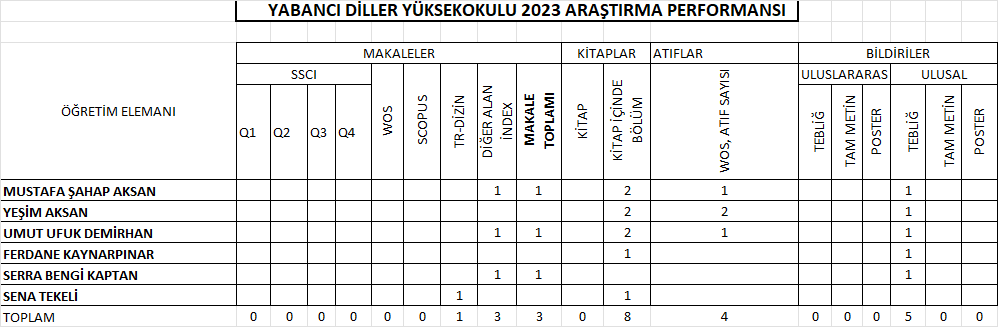 Kuruma Ait Belgeler Kanıt C2.2 Toros Üniversitesi 2022-2026 Stratejik Planı ve Değerlendirme Raporlarıhttps://toros.edu.tr/sayfalar/yabanci-diller-yuksekokulu-stratejik-planD.1. Toplumsal Katkı Stratejisi D.1.1 Toplumsal Katkı Politikası, Hedefleri ve Stratejisi“Eğitimin Ötesinde, Yaşamın İçinde” sloganından hareketle Toros Üniversitesi, toplum ile sürekli etkileşim içinde, insanı merkeze alarak araştırma yapan, eğitim veren ve hizmet sunan bir eğitim kurumudur. Bu doğrultuda, Toros Üniversitesi Yabancı Diller Yüksek Okulu da topluma karşı sorumluluklarının farkındadır ve politikalar üretmeyi benimsemiştir. Gerek üniversite gerekse de Yüksek Okul olarak toplumla birlikte var olduğumuz yadsınamaz bir gerçektir. Bu doğrultuda ortaya çıkan Toplumsal Katkı Politikamız aşağıdaki ilkeleri kapsamaktadır:• Araştırma ve Uygulama Merkezleri, Sektör ve Sivil Toplum Kuruluşları ile iş birliğinde araştırmalar yapmak ve projeler geliştirmek,• Öğrencilerin toplumsal katkıya yönelik projeler geliştirmelerini teşvik etmek,• Toplumun her kesimine yönelik eğitim, konferans, seminer, çalıştay vb. faaliyetler düzenlemek,• Sürekli Eğitim Merkezi (TORSEM) ile kurs ve sertifika programı gibi faaliyetler düzenlemek,• Güncel ihtiyaç ve beklentileri takip ederek bu doğrultuda topluma katkı sunmak,• Toplumun sosyo-ekonomik gelişimine katkı sağlamak,• Sosyal sorumluluk bilincinin yaygınlaştırılmasını sağlamak,• Sadece akademik olarak yeterli değil aynı zamanda topluma faydalı bireyler de yetiştirmek,• Toplumsal katkı faaliyetlerini sürdürülebilir kılmak.D.2. Toplumsal Katkı PerformansıYüksek Okulumuz toplumsal katkı politikası doğrultusunda yürüttüğü faaliyetleri periyodik olarak izlemekte ve sürekli iyileştirmektedir. Bu kapsamda planlanan veya yapılan faaliyetler aşağıdaki tabloda görülmektedir. D.2.1.Toplumsal Katkı Performansının İzlenmesi ve İyileştirilmesiKamu kurumlarıyla birlikte yapılan sosyal sorumluluk proje sayısının artırılması, dezavantajlı gruplara yönelik sosyal entegrasyon ve kapsayıcılığa ilişkin yapılan faaliyet sayısının artırılması, öğretim elemanlarının ve öğrencilerin yürüttüğü sosyal sorumluluk proje sayısının artırılması ve hayat boyu öğrenme kapsamında sertifikalı eğitim sayısının artırılması hedefleri bağlamında planlamalar yapılmıştır ve stratejik planda bulunan Hedef Kartlarında detaylı olarak açıklanmıştır. Bu projeleri ortak yürüteceğimiz ve bize destek sağlayacak kurum arayışları devam etmektedir. Planlanan proje ve faaliyetlerin gerçekleşmesi adına dış paydaşlar ile toplantılarda fikir alışverişi yapılmaktadır. 2023 yılında uygulanması planlanan faaliyetler hazırlanmış olan stratejik plan üzerinden yıllık bazda değerlendirilmiştir ve gerçekleşip gerçekleşmeme durumları saptanmıştır. Gerçekleşememe durumunda bu duruma yol açan sebepler araştırılmış ve elimine edilmeye çalışılmıştır. Kuruma Ait BelgelerKanıt D2.1.1 Toplumsal Katkı Faaliyetlerihttps://www.tnc.org.tr/https://eltconference.toros.edu.tr/Kanıt D2.1.2 Toplumsal Katkı Faaliyetlerinin 2023 Yılı Değerlendirmesihttps://toros.edu.tr/sayfalar/yabanci-diller-yuksekokulu-stratejik-plan E.1. Güçlü ve İyileşmeye Açık YönlerLiderlik, Yönetim ve Kalite Güvencesi SistemiGüçlü YönlerYeni akreditasyonlar için ön hazırlık süreçlerinin tamamlanmış olmasıBölümdeki faaliyetlerin PUKÖ döngüsü gözetilerek yapılmasıİyi işleyen bir Kalite Komisyonunun varlığıKalite kültürünün yaygınlaşması için yapılan çalışmaların varlığıÇalışanlar için basılan Personel El KitabıKalite El Kitabı’nın her sene güncellenip basılması Anketler ve istatistikler ile kendini sürekli geliştiren kalite güvence siteminin varlığıİyileşmeye Açık YönlerUlusal ve uluslararası akreditasyonlar için maddi yetersizliklerUluslararasılaşma hedeflerine ulaşmada yaşanan ulusal engeller ve aksaklıklarEğitim ve ÖğretimGüçlü YönlerÖğrencilerin devamsızlık durumlarının periyodik olarak takip edilmesiÖğrencilerin akademik başarılarının periyodik olarak takip edilmesiÖğrencilere akademik olarak profesyonel destek sağlanmasıHaftalık toplantılar ile öğrenci durumlarının tartışılıp iyileştirilmesiProfesyonel gelişim birimi tarafından öğretim görevlilerinin ders kalitesini artırmaya yönelik faaliyetlerin bulunmasıÖğrenciler için İngilizce ve Türkçe olarak basılan Öğrenci El KitabıÖğrencilere yönelik yapılan oryantasyon faaliyetleriÖğrencilerin idari ve akademik personele erişim kolaylığıDanışman öğretim görevlisi / üyesi sisteminin uygulanmasıSınıf temsilcisi sisteminin varlığıYabancı öğrenci temsilcisinin varlığıEngelli öğrenci danışmanı öğretim görevlisi uygulamasıÖğrencilerin karar alma mekanizmalarına doğrudan veya dolaylı olarak katılımıİyileşmeye Açık YönlerMerkez kampüs dışında olmanın getirdiği dezavantajlarAnadili İngilizce olan eğitici eksikliğiOkul bünyesinde uzman bir öğretmen eğiticisinin bulunmamasıAraştırma ve GeliştirmeGüçlü YönlerKurumun güncel Araştırma ve Geliştirme Politikasına sahip olması ve paydaşlara duyurulmasıAlanında uzman akademik kadro mevcudiyetiİyileşmeye Açık YönlerAkademisyenlerin ders yükü fazlalığıTeşvik mekanizmalarındaki ekonomik yetersizliklerToplumsal KatkıGüçlü YönlerKurumun güncel Toplumsal Katkı Politikasına sahip olmasıUluslararası boyutta kullanılan Türkçe Ulusal Derlemini bünyesinde bulundurmasıHerkese açık yapılan konferans ve seminerlerin devamlılığıİyileşmeye Açık YönlerAkademisyenlerin ders yükü fazlalığıTeşvik mekanizmalarındaki yetersizliklerÜniversite bünyesinde toplumsal katkı koordinasyon merkezinin bulunmayışıYabancı Diller Yüksek Okulu tarafından yayınlanan 2022-2026 Stratejik Planına ait 2023 Yılı verileri aşağıdaki tabloda görülmektedir. Ulaşılmış hedefler yeşil renk ile gösterilirken, ulaşılamayan hedefler kırmızı renk ile görülmektedir. Ulaşılamayan hedefler için açıklama ve eylem planları Stratejik Plan 2023 Yılı Değerlendirme Raporunda sunulmuştur. Bu rapor aşağıdaki link ile görüntülenmektedir.https://toros.edu.tr/sayfalar/yabanci-diller-yuksekokulu-stratejik-plan Unvanlar İtibari ile Akademik Personel SayısıUnvanlar İtibari ile Akademik Personel SayısıUNVANProf. Dr.2Dr. Öğretim Üyesi1Öğretim Görevlisi 13Araştırma Görevlisi1Toplam17Sözleşmeli (ders-saat ücretli) Akademik Personel SayısıSözleşmeli (ders-saat ücretli) Akademik Personel SayısıUnvan  Öğretim Görevlisi2Toplam2İdari Personel Sayısıİdari Personel SayısıEğitim Öğretim ve Kalite Koordinatörü1Bölüm Sekreteri1Toplam2BİR ÖNCEKİ BGBR DEĞERLENDİRİLMESİBGBR’ye göre iyileştirmeye açık yanlarYapılan İyileştirmeler1Yüksek Okul BİDR raporunda Yüksek Okul Yönetim organlarından Yüksek Okul Yönetim Kuruluna ve üyelerine yer verilmiş, ancak Yüksek Okul Kurulu ve üyelerine yer verilmemiş olup bu kurul ve üyelerinin unvan ve görevleriyle BİDR raporunda belirtilmesinde yarar bulunmaktadır.Verilen tavsiye doğrultusunda BİDR güncellenmiştir.2Yüksek Okul web sayfasındaki “Yönetim” alt sayfası incelendiğinde Yüksek Okul Kurulu bilgilerinin yer aldığı, ancak  ilgili yönetmelikte yer alan “Yüksek Okul kurulu; müdürün başkanlığında, müdür yardımcıları ve okuldaki bölüm, anabilim veya anasanat dalı başkanlarından oluşur.” hüküm dikkate alındığında kurul üyelerinden ikisinin görevinin sadece üye olarak tanımlandığı, hangi bölümü temsilen kurulda yer aldıklarının yazılmadığı, “Yönetim Kadrosu”nda ise Yüksek Okul Sekreterliği görevinin yer almadığı görülmüştür.Verilen tavsiye doğrultusunda web sitesi güncellenmiştir.3Yüksek Okul BİDR raporunda yer alan “A.1.1. Yönetim modeli ve idari yapı” başlığı altında “Toros Üniversitesi Yabancı Diller Yüksek Okulu, temel yönetim yaklaşımı olarak insan odaklı olmayı benimsemiştir. Bu yaklaşımın gereği olarak yönetim süreçlerinde katılımcılığı, şeffaflığı ve hesap verebilirliği temel ilke edinmiştir. …” beyanı yer alsada Yüksek Okul Yönetim organlarından Yüksek Okul Yönetim Kurulu ve Yüksek Okul Kurulu toplantılarına öğrenci temsilcisinin katlımının sağlanıp sağlanmadığı konusunda bilgiye rastlanmamış olup ilgili kurullara öğrencilerle ilgili konuların görüşülmesinde öğrenci temsilcilerinin davet edildiği ve katılımlarının sağlandığına ilişkin bilgilerin ve kanıtında belirtilmesinde yarar bulunmaktadır.Verilen tavsiye doğrultusunda yeni BİDR’e öğrenci katılımı ile alakalı kanıtlar eklenmiştir.4Üniversitemiz Bologna Bilgi Paketi incelendiğinde Yüksek Okul Bölümlerinden Mütercim ve Tercümanlık Bölümünün bulunduğu, ancak bilgi paketindeki bilgilerin boş olduğu görülmüştür.Mütercim ve Tercümanlık Bölümü Bologna Bilgi Paketi güncellenmiştir.5Yüksek Okul Müdür, Müdür Yardımcısı, Yüksek Okul Sekreteri ve idari personelin görev tanımları, idari ve destek birimlerinde görev alan personelin eğitim ve liyakatlerinin üstlendikleri görevlerle uyumunu sağlamak üzere tanımlı süreçler ile iş akışlarına rastlanmamıştır. Ayrıca “Görev Tanımları” sayfasında yayımlanan birçok görev tanımının Yüksek Okulla değil fakülte, araştırma ve uygulama merkezi gibi birimlerlerle ilişkili olduğu görülmüştür.  Verilen tavsiye doğrultusunda gerekli güncellemeler yapılmıştır.BGBR’ye göre iyileştirmeye açık yanlarYapılan İyileştirmeler1İlgili başlık altında ‘’Ayrıca Toros Üniversitesi bünyesinde hazırlanan Kurum İç Değerlendirme Raporu gereğince iyileştirmeler yapılmaktadır.’’ ifadesi yer almaktadır, burada Kurum içi değerlendirme raporuna atıf yapılmadığı görülmüştür.Gereken atıf bağlantısı eklenmiştir.2İlgili başlık altında verilen kanıt dosyaları web sitesinde yer almamaktadır.Web sitesinde KGS-BİDR kısmında ekler görülmektedir.3İlgili başlık altında verilen link, dışarıdan kullanıcıya kapalı olarak görünmektedir.Linkler kontrol edilmiştir.4Öğrenme çıktılarının programa uygunluğunun hangi yöntemlerle test edildiğine, test ediliyorsa sonuçların nasıl değerlendirildiğine ilişkin bulguya ilgili başlık altında rastlanmamıştır.Konu ile ilgili anket ve anket değerlendirme raporları eklenmiştir.5Bu başlık altında, programda verilen derslerin TYÇÇ ile uyumuna ilişkin herhangi bir bulguya rastlanmamıştır.TYYÇ-Program çıktıları uyum tablosu eklenmiştir.6Ders kazanımlarının ifade şekilleri; bilişsel, duyuşsal ve devinimsel seviyeler bazında belirtilmiştir, fakat bunların nasıl ölçüldüğüne ve sonuçlarına ilişkin herhangi bir bulguya rastlanmamıştır.Gerekli kanıtlar eklenmiştir.7PÜKO döngüsüne atıf yapılması, değerlendirme sürecine ilişkin iyi bir algının göstergesi olmakla birlikte, müfredata yeni dersler eklenmesi bu döngünün uygulama aşamasını oluşturmaktadır.Konu ile alakalı PUKÖ çevriminin kapatılması referansları eklenmiştir.8‘’Derslerde aktif öğrenme strateji ve yöntemleri içeren uygulamalar mevcuttur’’ ifadesine karşılık gelecek bir uygulama kanıtı bulunamamıştır.İlgili kayıt, B2.1 bölümüne eklenmiştir.9‘’Özellikle, dersin amacına yönelik proje temelli öğrenme gibi yaklaşımlar uygulanmaktadır ‘’ ifadesine atfen eklenen link, dışarıdan bir kullanıcı tarafından görüntülenebilir formda değildir.Link çalışır hale getirilmiştir.BGBR’ye göre iyileştirmeye açık yanlarYapılan İyileştirmeler1 2022 SP raporunda birim tarafından gerçekleştirilen çalışmalara dair bilgilere BİDR da rastlanmamıştır. (örn. P.G.4.5.1. Tamamlanmış dış destekli proje ) 2022 ve 2023 yıllarına ait Stratejik Plan Değerlendirme Raporları 2022-2026 Stratejik Plan ile aynı sayfada yayınlanmaktadır. BİDR’de bu sayfalara referanslar bulunmaktadır.2Öğretim elemanı araştırma performansı değerlendirme mekanizması nasıl gerçekleştirildiği belirtilmelidir.Üniversiteye ait ABİS’e referans bulunmaktadır.3 Genel olarak Yüksek Okul tarafından çeşitli çalışmalar ve faaliyetlerin gerçekleştirildiği 2022 SP raporunda gözlemlenmiştir. Fakat raporda yer alan faaliyetlere dair çıktıların ve mekanizmaların BİDR da kısıtlı olduğu tespit edilmiştir. 2022 ve 2023 yıllarına ait Stratejik Plan Değerlendirme Raporları 2022-2026 Stratejik Plan ile aynı sayfada yayınlanmaktadır. BİDR’de bu sayfalara referanslar bulunmaktadır.BGBR’ye göre iyileştirmeye açık yanlarYapılan İyileştirmeler1Yüksek Okul tarafından gerçekleştirilen toplumsal katkı faaliyetlerine ait çıktıların ve mekanizmaların BİDR da kısıtlı olduğu tespit edilmiştir. 2023 Stratejik Planında Toplumsal Katkı performansı değerlendirmeleri ve eylem planları bulunmaktadır.2 2022 hedefleri arasında olan ‘Kurumun Kendi Yürüttüğü Sosyal Sorumluluk Projelerinin’ gerçekleştirilememesi gelişmeye açık yan olarak değerlendirilmiştir. İlgili performans göstergesine 2023 yılı için ulaşılmıştır, gerekli açıklama Stratejik Plan 2023 Değerlendirme Raporunda bulunmaktadır.3LİDERLİK, YÖNETİM VE KALİTE GÜVENCESİ SİSTEMİÜniversiteYüksek OkulBölümAkademik Mükemmeliyet ve Akademik EtkiEn çağdaş eğitim-öğretim tekniklerini kullanarak eğitim-öğretim sürecini sürekli çağın gerekliliklerine uygun hale getirmek.Tecrübeli ve bilimsel yeterliğe sahip eğitim kadrosuyla, kapsamlı programıyla ve üniversitemizin güçlü altyapı desteğiyle çeviri ve çeviribilim alanında Türkiye’de ve uluslararası düzeyde eğitim veren yetkin bölümlerden biri olmak.Kapsayıcılık, Çeşitlilik, Dürüstlük ve Açıklıkİyi yetişmiş, duyarlı bir dünya vatandaşı olmaları için öğrencilerini gerekli bilgi, beceri ve deneyimlerle donatmak.Çağdaş bir dünya görüşüne sahip ve evrensel değerleri benimsemiş eğitim anlayışı.Öğrencilerini problem çözme, sorgulama gibi beceriler ile donatarak onları ulusal ve uluslararası ölçekte yetkin bireyler olarak mesleki yaşantılarına hazırlamayı ve çağdaş ve evrensel etik değerlerin güçlü destekçileri olarak yetiştirmeyi,Analitik ve eleştirel düşünebilen,Dünyayı anlayabilme, yorumlayabilme ve çözümleyebilme becerisine sahip,Okumayı, öğrenmeyi seven ve gelişime açık,Güçlü iletişim becerisine sahip,Araştırmaya hevesli, katılımcı ve paylaşmayı bilen,Çağın gerekliliklerine ayak uydurabilen öğrenciler yetiştirmek.Etkin YönetimHem iç hem de dış kalite kontrol mekanizmaları ve kuruluşları ile kendini sürekli yenilemeyi ve geliştirmeyi amaç ve hedef olarak benimsemek.Hem iç hem de dış kalite kontrol mekanizmaları ve kuruluşları ile kendini sürekli yenilemeyi ve geliştirmeyi amaç ve hedef olarak benimsemek.Tecrübeli ve bilimsel yeterliğe sahip eğitim kadrosuyla, kapsamlı programıyla ve üniversitemizin güçlü altyapı desteğiyle çeviri ve çeviribilim alanında Türkiye’de ve uluslararası düzeyde eğitim veren yetkin bölümlerden biri olmak,Toros Üniversitesi’nin ulusal ve uluslararası düzeyde başarısına katkıda bulunmak ve diğer üniversiteler arasındaki saygınlığını devam ettirmek.Ulusal ve uluslararası bilim dünyası ile yakından ilişkili ve güçlü bağlara sahip bir araştırma birimi olmak.Çeviri dünyasına terminoloji ve özel alan bilgisine sahip, kültürlerarası iletişimde uzman, çeviri edinci gelişmiş hem akademik çalışmalar yapabilecek hem de çevirmenliği meslek olarak benimseyebilecek profesyoneller kazandırabilen etkili bir eğitim birimi olmak.EĞİTİM-ÖĞRETİM Birinci Yarıyıl *Birinci Yarıyıl *Birinci Yarıyıl *Birinci Yarıyıl *Birinci Yarıyıl *Birinci Yarıyıl *Birinci Yarıyıl *Ders KoduDers KoduDersin AdıTULKECTSMTB 105MTB 105DİL YAPISI (40201003) 30036AİL 101AİL 101ATATÜRK İLKE VE İNKILAPLARI I (40201007) 20022MTB 109MTB 109İKİNCİ YABANCI DİL I (40201005) 22036MTB 103MTB 103SÖZCÜK BİLGİSİ (40201002) 30034MTB 107MTB 107UYGARLIK TARİHİ I (40201004) 30034MTB 101MTB 101AKADEMİK BECERİLER I (40201001) 32046TKD 101TKD 101TÜRK DİLİ I (40201006) 20022KRY101KRY101KARİYER PLANLAMA 10012ToplamToplam1942132İkinci Yarıyıl *İkinci Yarıyıl *İkinci Yarıyıl *İkinci Yarıyıl *İkinci Yarıyıl *İkinci Yarıyıl *Ders KoduDersin AdıTULKECTSMTB 106ANLAM VE İŞLEV (40202003) 30034MTB 108UYGARLIK TARİHİ II (40202004) 30034MTB 102AKADEMİK BECERİLER II (40202001) 32046MTB 104ÖRÜNTÜ YAPILARI (40202002) 30036AİL 102ATATÜRK İLKE VE İNKILAPLARI II (40202007) 20022TKD 102TÜRK DİLİ II (40202006) 20022MTB 110İKİNCİ YABANCI DİL II (40202005) 22036Toplam1842030Üçüncü Yarıyıl *Üçüncü Yarıyıl *Üçüncü Yarıyıl *Üçüncü Yarıyıl *Üçüncü Yarıyıl *Üçüncü Yarıyıl *Ders KoduDersin AdıTULKECTSMTB 209EDEBİYAT KAVRAMLARI (40203005) 30034MTB 207SÖZLÜ ANLATIM I (40203004) 20024MTB 201DİLBİLİM I (40203001) 20026MTB 211İKİNCİ YABANCI DİL III (40203006) 22036MTB 203SÖZCÜKBİLİM (40203002) 30036MTB 205YAZILI ÇEVİRİ I (40203003) 30036Toplam1521632Dördüncü Yarıyıl *Dördüncü Yarıyıl *Dördüncü Yarıyıl *Dördüncü Yarıyıl *Dördüncü Yarıyıl *Dördüncü Yarıyıl *Dördüncü Yarıyıl *Ders KoduDersin AdıTULKECTSMTB 212İKİNCİ YABANCI DİL IV (40204006) 22034MTB 202DİLBİLİM II (40204001) 20026MTB 204ARAŞTIRMA YÖNTEMLERİ (40204002) 30036MTB 210NOT ALMA TEKNİKLERİ (40204005) 20024MTB 208SÖZLÜ ANLATIM II (40204004) 20024MTB 206YAZILI ÇEVİRİ II (40204003) 30036Toplam1421530Beşinci Yarıyıl *Beşinci Yarıyıl *Beşinci Yarıyıl *Beşinci Yarıyıl *Beşinci Yarıyıl *Beşinci Yarıyıl *Beşinci Yarıyıl *Ders KoduDersin AdıTULKECTSMTB 307EKONOMİ METİNLERİ ÇEVİRİSİ (40205004) 30036MTB 309ÇEVİRİ KURAMI (40205005) 30034MTB 305İLETİŞİM METİNLERİ ÇEVİRİSİ (40205003) 20026MTB 301METİN TÜRLERİ (40205001) 30034MTB 303SÖZLÜ ÇEVİRİYE GİRİŞ (40205002) 30036Toplam14441326Beşinci Yarıyıl Seçmeli Dersler*Beşinci Yarıyıl Seçmeli Dersler*Beşinci Yarıyıl Seçmeli Dersler*Beşinci Yarıyıl Seçmeli Dersler*Beşinci Yarıyıl Seçmeli Dersler*Beşinci Yarıyıl Seçmeli Dersler*Ders KoduDersin AdıTULKECTSMTB 317TİCARET VE FİNANS METİNLERİ ÇEVİRİSİ (40205008)20024MTB 311SEÇMELİ DERS20024MTB 313SİYASET BİLİMİ METİNLERİ ÇEVİRİSİ (40205006)20024MTB 315ÇEVİRİ TARİHİ (40205007)20024MTB 319İKİNCİ YABANCI DİL V20024Altıncı Yarıyıl *Altıncı Yarıyıl *Altıncı Yarıyıl *Altıncı Yarıyıl *Altıncı Yarıyıl *Altıncı Yarıyıl *Ders KoduDersin AdıTULKECTSMTB 306SOSYAL BİLİMLER METİNLERİ ÇEVİRİSİ (40206003) 30036MTB 304KÜLTÜRLERARASI İLETİŞİM (40206002) 30034MTB 310DERLEM ÇALIŞMALARI (40206005) 30034MTB 308HUKUK METİNLERİ ÇEVİRİSİ (40206004) 20026MTB 302BİLGİSAYARLI ÇEVİRİ (40206001) 30036Toplam14461426Altıncı Yarıyıl Seçmeli Dersler*Altıncı Yarıyıl Seçmeli Dersler*Altıncı Yarıyıl Seçmeli Dersler*Altıncı Yarıyıl Seçmeli Dersler*Altıncı Yarıyıl Seçmeli Dersler*Altıncı Yarıyıl Seçmeli Dersler*Ders KoduDersin AdıTULKECTSMTB 316YAZIN METİNLERİ ÇEVİRİSİ (40206006)20024MTB 312SEÇMELİ DERS20024MTB 318ARDIL ÇEVİRİ (40206007)20024MTB 320BİLGİSAYAR DESTEKLİ ÇEVİRİ VE DERLEM (40206008)30024MTB 322KONFERANS ÇEVİRMENLİĞİ (40206009)30024MTB 324ÇEVİRİDE ALAN ÇALIŞMASI (40206010)30024MTB 314İKİNCİ YABANCI DİL VI20024Yedinci Yarıyıl *Yedinci Yarıyıl *Yedinci Yarıyıl *Yedinci Yarıyıl *Yedinci Yarıyıl *Yedinci Yarıyıl *Ders KoduDersin AdıTULKECTSMTB 403ÇEVİRİ STAJINA GİRİŞ (40207002) 40048MTB 409ÇEVİRİ ÇALIŞMALARINDA UYGULAMALAR VE TEKNOLOJİLER (40207003) 30038MTB 401ÇEVİRİDE GÜNCEL KONULAR (40207001) 30036Toplam10461024Yedinci Yarıyıl Seçmeli Dersler*Yedinci Yarıyıl Seçmeli Dersler*Yedinci Yarıyıl Seçmeli Dersler*Yedinci Yarıyıl Seçmeli Dersler*Yedinci Yarıyıl Seçmeli Dersler*Yedinci Yarıyıl Seçmeli Dersler*Ders KoduDersin AdıTULKECTSMTB 415BİLİMSEL METİN OKUMA VE YAZMA (40207006)30034MTB 419EDİMBİLİM VE ÇEVİRİ (40207008)30034MTB 405SEÇMELİ DERSLER30034MTB 411TIP METİNLERİ ÇEVİRİSİ (40207004)30034MTB 413ÖZEL ALAN ÇEVİRİSİ (40207005)30034MTB 417İŞLETME VE LOJİSTİK METİNLERİ ÇEVİRİSİ (40207007)30034MTB 421SÖZLÜ ÇEVİRİ ÇALIŞMALARI (40207009)30034Sekizinci Yarıyıl *Sekizinci Yarıyıl *Sekizinci Yarıyıl *Sekizinci Yarıyıl *Sekizinci Yarıyıl *Sekizinci Yarıyıl *Ders KoduDersin AdıTULKECTSMTB 402UYGULAMALI MÜTERCİM-TERCÜMANLIK (40208001) 142401630Toplam14241630DanışmanSınıfArş. Gör. Serra Bengi Kaptan1.sınıfÖğr. Gör. Ferdane Kaynarpınar2.sınıfDr. Öğr. Üyesi Umut Demirhan3.sınıfProf. Dr. Yeşim Aksan4.sınıfARAŞTIRMA VE GELİŞTİRMED. TOPLUMSAL KATKIE. SONUÇ VE DEĞERLENDİRMEPERFORMANS GÖSTERGELERİTablo AdıGöstergeBaşlangıç Değeri2023 Hedefi2023 Gerçekleşme DönemiPerformans Bazlı Gerçekleşme Oranı (%)Hedef Bazlı Gerçekleşme Oranı (%)Amaç Bazlı Gerçekleşme Oranı (%)Hedef 1.2 (Akademik birimlerin eğitim-öğretim programların akredite etmek veya öz değerlendirme yapmak)PG 1.2.1 YKS Yükseköğretim Programları ve Kontenjanları Kılavuzunda akredite olduğu belirtilen lisans programı sayısıYKS Yükseköğretim Programları ve Kontenjanları Kılavuzunda akredite olduğu belirtilen lisans programı sayısı000100%100%100%100%100%Hedef 1.2 (Akademik birimlerin eğitim-öğretim programların akredite etmek veya öz değerlendirme yapmak)PG 1.2.2 Akran değerlendirilmesi yapılan program sayısı (Akredite olmayan Programlar Arasında)Akran değerlendirilmesi yapılan program sayısı (Akredite olmayan Programlar Arasında)000100%100%100%100%100%Hedef 1.2 (Akademik birimlerin eğitim-öğretim programların akredite etmek veya öz değerlendirme yapmak)PG 1.2.3 Öz değerlendirme yapılan program sayısıÖz değerlendirme yapılan program sayısı011100%100%100%100%100%Hedef 1.5(Üniversitede her düzeyde kalite kültürünü yaygınlaştırmak, iç ve dış paydaşları ile geribildirim ve değerlendirmeler yaparak Kalite Süreçlerinde PÜKO çevrimini kapatmak)PG 1.5.1. Kalite Kültürünü Yaygınlaştırma Amacıyla Kurumunuzca Düzenlenen Faaliyet (Toplantı, Çalıştay, Anket vb.) SayısıKalite Kültürünü Yaygınlaştırma Amacıyla Kurumunuzca Düzenlenen Faaliyet (Toplantı, Çalıştay, Anket vb.) Sayısı033100%100%100%100%100%Hedef 1.5(Üniversitede her düzeyde kalite kültürünü yaygınlaştırmak, iç ve dış paydaşları ile geribildirim ve değerlendirmeler yaparak Kalite Süreçlerinde PÜKO çevrimini kapatmak)PG 1.5.2. Kurumun İç Paydaşları ile Kalite Süreçleri Kapsamında Gerçekleştirdiği Geri Bildirim ve Değerlendirme Toplantılarının SayısıKurumun İç Paydaşları ile Kalite Süreçleri Kapsamında Gerçekleştirdiği Geri Bildirim ve Değerlendirme Toplantılarının Sayısı022100%100%100%100%100%Hedef 1.5(Üniversitede her düzeyde kalite kültürünü yaygınlaştırmak, iç ve dış paydaşları ile geribildirim ve değerlendirmeler yaparak Kalite Süreçlerinde PÜKO çevrimini kapatmak)PG 1.5.3. Kurumun Dış Paydaşları ile Kalite Süreçleri Kapsamında Gerçekleştirdiği Geribildirim ve Değerlendirme Toplantılarının SayısıKurumun Dış Paydaşları ile Kalite Süreçleri Kapsamında Gerçekleştirdiği Geribildirim ve Değerlendirme Toplantılarının Sayısı011100%100%100%100%100%Hedef 1.6(Paydaşlara duyurulan Kalite süreçleri kapsamında Geliştirilen İç Değerlendirme Raporlar hazırlanarak iyileştirme süreçlerini izlemek (KİDR/BİDR))PG 1.6.1. Paydaşlara duyurulan Kalite süreçleri kapsamında Geliştirilen İç Değerlendirme Rapor Sayısı (KİDR/BİDR)Paydaşlara duyurulan Kalite süreçleri kapsamında Geliştirilen İç Değerlendirme Rapor Sayısı (KİDR/BİDR)022100%100%
100%100%100%Hedef 2.1.(Değişim programlarından yararlanan öğrenci sayısını artırmak)PG 2.1.1 Öğrenci Değişim Programları ile Gelen Öğrenci SayısıÖğrenci Değişim Programları ile Gelen Öğrenci Sayısı000100%83,3382,29Hedef 2.1.(Değişim programlarından yararlanan öğrenci sayısını artırmak)PG 2.1.2 Öğrenci Değişim Programları ile Giden Öğrenci SayısıÖğrenci Değişim Programları ile Giden Öğrenci Sayısı03266,66%83,3382,29Hedef 2.2(Değişim programlarından yararlanan öğretim elemanı sayısını artırmak)PG 2.2.1 Öğretim Elemanı Değişim Programları ile Gelen Öğretim Elemanı SayısıÖğretim Elemanı Değişim Programları ile Gelen Öğretim Elemanı Sayısı000100%83,3382,29Hedef 2.2(Değişim programlarından yararlanan öğretim elemanı sayısını artırmak)PG 2.2.2 Öğretim Elemanı Değişim Programları ile Giden Öğretim Elemanı SayısıÖğretim Elemanı Değişim Programları ile Giden Öğretim Elemanı Sayısı03266,660%83,3382,29Hedef 2.3(Uluslararası düzeyde üniversiteler ile iş birliği yapmak)PG 2.3.1 İş birliği yapılan uluslararası üniversite sayısı veya bölüm/program sayısıİş birliği yapılan uluslararası üniversite sayısı veya bölüm/program sayısı02150%50%82,29Hedef 2.5(Her eğitim-öğretim düzeyinde yabancı uyruklu öğrenci sayısını artırmak)PG 2.5.1 Yabancı Uyruklu Öğrenci SayısıYabancı Uyruklu Öğrenci Sayısı089112,500%112,50%82,29Hedef 3.1(Her eğitim-öğretim veren programda ders müfredatlarında ders çeşitliliğini artırmak)PG 3.1.1 Öğrencilerin kayıtlı oldukları program dışındaki diğer programlardan alabildikleri ders oranıÖğrencilerin kayıtlı oldukları program dışındaki diğer programlardan alabildikleri ders oranı0200%122,05%69,97PG 3.1.2 Öğrencilerin kayıtlı oldukları programdaki seçmeli derslerin alabilecekleri ders oranıÖğrencilerin kayıtlı oldukları programdaki seçmeli derslerin alabilecekleri ders oranı, %01012,76127,6%122,05%69,97PG 3.1.3 Öğrencilerin aldıkları yenilik, inovasyon, girişim ve teknoloji odaklı ders sayısıÖğrencilerin aldıkları yenilik, inovasyon, girişim ve teknoloji odaklı ders sayısı025250%122,05%69,97PG 3.1.4 Öğrencilerin uzaktan eğitimle aldıkları ders sayısı /toplam ders sayısıÖğrencilerin uzaktan eğitimle aldıkları ders sayısı /toplam ders sayısı02527,65110,6%122,05%69,97Hedef 3.4(Her eğitim-öğretim düzeyinde program müfredatlarının Bologna Kriterlerine uygun hale getirmek)PG 3.4.1 Üniversitenin Web Sayfasından İzlenebilen, Program Bilgi Paketi Tamamlanmış her eğitim seviyesindeki Programı Sayısının Toplam Program Sayısına OranıÜniversitenin Web Sayfasından İzlenebilen, Program Bilgi Paketi Tamamlanmış her eğitim seviyesindeki Programı Sayısının Toplam Program Sayısına Oranı011100%100%69,97Hedef 3.5(Çift dal ve Yandal yapan öğrenci sayısını artırmak)PG 3.5.1 Çift ana dal yapan lisans/ön lisans öğrenci sayısıÇift ana dal yapan lisans/ön lisans öğrenci sayısı0100%0%69,97PG 3.5.2 Yan dal yapan lisans öğrenci sayısıYan dal yapan lisans öğrenci sayısı0100%0%69,97Hedef 3.6(Alanında istihdam edilen mezun sayısı ve niteliğini artırmak)PG 3.6.1 İşe yerleşmiş mezun sayısı/toplam mezun sayısı (Lisans, Ön lisans), %İşe yerleşmiş mezun sayısı/toplam mezun sayısı (Lisans, Ön lisans), %07016,6623,8%87,46%69,97PG 3.6.2 Mezunların Kayıtlı Oldukları Programdan Memnuniyet Oranı (%)Mezunların Kayıtlı Oldukları Programdan Memnuniyet Oranı (%)06083,2138,6%87,46%69,97PG 3.6.3 İş dünyasının, mezunların yeterlilikleri ile ilgili memnuniyet oranı (%)İş dünyasının, mezunların yeterlilikleri ile ilgili memnuniyet oranı (%)000100%87,46%69,97Hedef 3.8(Öğretim elemanı başına düşen öğrenci sayısını standartlara uygun hale getirmek)PG 3.8.1 Lisans ve Lisansüstü Programların Öğrenci Sayısı / Öğretim Üyesi SayısıLisans ve Lisansüstü Programların Öğrenci Sayısı / Öğretim Üyesi Sayısı01522,30148,66109,9%69,97PG 3.8.2 Ön lisans Programların Öğrenci Sayısı/Öğretim Elemanı SayısıÖn lisans Programların Öğrenci Sayısı/Öğretim Elemanı Sayısı000100%109,9%69,97PG 3.8.3 Ders veren kadrolu öğretim elemanlarının haftalık ders saati sayısının iki dönemlik ortalamasıDers veren kadrolu öğretim elemanlarının haftalık ders saati sayısının iki dönemlik ortalaması02016,2681,3%109,9%69,97Hedef 4.1(Ulusal ve uluslararası düzeyde yayın sayısının artırılması)PG 4.1.1 SCI, SSCI ve A&HCI endeksli dergilerdeki yıllık yayın sayısı (WOS)SCI, SSCI ve A&HCI endeksli dergilerdeki yıllık yayın sayısı (WOS)000100%111,99%87,3%PG 4.1.2 Toplam Yayın (Doküman) Sayısı (Scopus, WOS, uluslararası alan indeksi)Toplam Yayın (Doküman) Sayısı (Scopus, WOS, uluslararası alan indeksi)037233,33%111,99%87,3%PG 4.1.3 Öğretim üyesi başına Ulusal hakemli dergilerde yıllık yayın sayısıÖğretim üyesi başına Ulusal hakemli dergilerde yıllık yayın sayısı000100%111,99%87,3%PG 4.1.4 Öğretim üyesi başına SCI, SSCI ve A&HCI endeksli dergilerdeki yıllık yayın sayısıÖğretim üyesi başına SCI, SSCI ve A&HCI endeksli dergilerdeki yıllık yayın sayısı000100%111,99%87,3%PG 4.1.5 Toplam Yayın (Doküman) Sayısının Öğretim Üyesi Sayısına OranıToplam Yayın (Doküman) Sayısının Öğretim Üyesi Sayısına Oranı031,1638,66%111,99%87,3%PG 4.1.6 Lisansüstü tez/proje/ödev/seminerlerden türetilen akademik yayın sayısı (makale, bildiri, kitap bölümü vb.) /toplam öğrenci sayısıLisansüstü tez/proje/ödev/seminerlerden türetilen akademik yayın sayısı (makale, bildiri, kitap bölümü vb.) /toplam öğrenci sayısı000100%111,99%87,3%Hedef 4.2(Uluslararası düzeyde yapılan yayınların niteliğini artırmak)PG 4.2.1 Atıf Sayısı (Web of Science)Atıf Sayısı (Web of Science)074100%87,3%PG 4.2.2 Atıf Puanı (Web of Science)Atıf Puanı (Web of Science)004100%100%87,3%PG 4.2.3 Q1 yayın sayısıQ1 yayın sayısı000100%100%87,3%PG 4.2.4 Toplam yayın sayısının Q1 yayın sayısına oranı (Web of Science)Toplam yayın sayısının Q1 yayın sayısına oranı (Web of Science)000100%100%87,3%PG 4.2.5 İlk %10’luk Dilimde Atıf Alan Yayın Sayısı (Scopus)İlk %10’luk Dilimde Atıf Alan Yayın Sayısı (Scopus)000100%100%87,3%PG 4.2.6 İlk %10’luk Dilimde Bulunan Dergilerdeki Yayın Sayısı (Scopus)İlk %10’luk Dilimde Bulunan Dergilerdeki Yayın Sayısı (Scopus)000100%100%87,3%Hedef 4.3(Ulusal ve Uluslararası sempozyum, kongre, sanatsal sergi ve benzeri bilimsel faaliyetlerin sayısını artırmak)PG 4.3.1 Ulusal veya Uluslararası sempozyum, kongre veya sanatsal sergi sayısıUlusal veya Uluslararası sempozyum, kongre veya sanatsal sergi sayısı02150%50%87,3%Hedef 5.1(Kamu kurumlarıyla birlikte sosyal sorumluk proje sayısının artırılması)PG 5.1.1. Diğer kamu kurumları ile yürütülen proje sayısıDiğer kamu kurumları ile yürütülen proje sayısı000100%%100%100Hedef 5.2(Dezavantajlı gruplara yönelik sosyal entegrasyon ve kapsayıcılığa ilişkin yapılan faaliyet sayısının artırılması)PG 5.2.1 Dezavantajlı gruplara yönelik sosyal entegrasyon ve kapsayıcılığa ilişkin yapılan faaliyet sayısıDezavantajlı gruplara yönelik sosyal entegrasyon ve kapsayıcılığa ilişkin yapılan faaliyet sayısı011100%%100%100Hedef 5.3(Öğretim elemanlarının ve öğrencilerin yürüttüğü sosyal sorumluk proje sayısının artırılması)PG 5.3.1 Kurumun Kendi Yürüttüğü Sosyal Sorumluluk Projelerinin SayısıKurumun Kendi Yürüttüğü Sosyal Sorumluluk Projelerinin Sayısı0000%%100%100PG 5.3.2 Kurumun ortak Yürüttüğü Sosyal Sorumluluk Projelerinin SayısıKurumun ortak Yürüttüğü Sosyal Sorumluluk Projelerinin Sayısı011100%%100%100PG 5.3.3 Öğrencilerin yaptığı sosyal sorumluluk projelerinin sayısıÖğrencilerin yaptığı sosyal sorumluluk projelerinin sayısı000100%%100%100PG 5.4.3 SEM, Hayat Boyu Öğrenme Merkezi vb. Yıllık Eğitim Alan Kişi SayısıSEM, Hayat Boyu Öğrenme Merkezi vb. Yıllık Eğitim Alan Kişi Sayısı000100%%100%100